От  31.05.2021года	  Учредитель: Администрация Иштанского сельского поселенииИнформационный бюллетень муниципальных правовых актов Иштанского сельского поселенияОфициальное издание, учрежденное решением Совета Иштанского сельского поселения первого созыва 10.11.2005 г. №14 исключительно для издания официальных сообщений и материалов, нормативных и иных актов муниципального образования Иштанское сельское поселение.Количество экземпляров - 6Адрес издания: 636312 с. Иштан, Томской области,       Кривошеинского района, ул. Лесная, 1а, тел: 43500ПОСТАНОВЛЕНИЕ № 28 от 01 .05.2021О мерах по подготовке к пожароопасному сезону на территории Иштанского сельскогопоселения в 2021 годуВ соответствии со статьями 19, 53, 84, Лесного кодекса Российской Федерации, Федеральным законом от 21 декабря 1994 года №69-ФЗ «О пожарной безопасности», в целях предупреждения и ликвидации пожаров на территории Иштанского сельского поселения, обеспечения выполнения Правил пожарной безопасности в лесах, утвержденных постановлением Правительства Российской Федерации от 30.06.2007 № 417 «Об утверждении Правил пожарной безопасности в лесах», постановлением Администрации Кривошеинского района от 17.03.2021 № 178 «О мерах по подготовке к пожароопасному сезону на территории Кривошеинского района в 2021 году», своевременной подготовки лесопожарных формирований, оперативного выполнения работ, связанных с предупреждением и тушением лесных пожаров на территории Иштанского сельского поселения, снижением экономического ущерба и предотвращения других чрезвычайных ситуаций в пожароопасный сезон 2021 года, по согласованию с руководителями предприятий, учреждений, арендаторами лесных участковПОСТАНОВЛЯЕТ:	1. Считать  пожароопасным на территории Иштанского сельского поселения  сезон со дня схода снежного покрова до установления устойчивой дождливой осенней погоды или образования снежного покрова в лесах.	2.  Координацию действий по борьбе с лесными пожарами возложить на комиссию по предупреждению и ликвидации чрезвычайных ситуаций и обеспечению пожарной безопасности муниципального образования Иштанское сельское поселение.	3. Утвердить план по проведению организационно-технических и превентивных мероприятий по защите населения и территории Иштанского сельского поселения от лесных пожаров в 2021 году (приложение 1).	4.  Утвердить план мобилизации сил и средств, привлекаемых к тушению лесных пожаров на территории Иштанского сельского поселения в пожароопасный период 2021 года (приложение 2).	5.  Создать патрульно-маневренную  группу для противопожарного мониторинга территорий населенных пунктов и прилегающих к населенным пунктам бесхозных земель сельскохозяйственного назначения, тушения очагов пожаров (приложение 3).5.1. Назначить старшим группы Пашковскую Галину Юрьевну - главного специалиста Администрации Иштанского сельского поселения.5.2. Обеспечить  патрульно-маневренную группу  пожарным инвентарем и медикаментами:	 - ведра     -   5 шт.           - лопаты   -   5 шт.           - аптечка   -  2 шт.           - топоры   -   2 шт.           - ранцевые лесные опрыскиватели – 13 шт.	5.3. Утвердить график проведения патрулирования территории Иштанского сельского поселения (приложение 4).5.4. Пашковскую Г.Ю. обязать, ознакомить  членов патрульно-маневренной группы с данным постановлением, организовать обучение.6.Сформировать патрульные группы по контролю за соблюдением пожарной безопасности в населенных пунктах и прилегающих к населенным пунктам лесах в пожароопасный сезон, на период  сухой, жаркой и ветреной погоды, а также при введении особого противопожарного режима на территории Иштанского сельского поселения (приложение 5).7. Рекомендовать учреждениям, организациям, иным юридическим лицам независимо от их организационно-правовых форм и форм собственности, крестьянским (фермерским) хозяйствам, общественным объединениям, индивидуальным предпринимателям, должностным лицам, гражданам Российской Федерации, иностранным гражданам, лицам без гражданства, владеющим, пользующимся и (или) распоряжающимся территорией, прилегающим к лесу, обеспечить её очистку от сухой травянистой растительности, пожнивных остатков, валежника, порубочных остатков, мусора и других горючих материалов на полосе шириной не менее  от леса либо отделяют лес противопожарной минерализованной полосой шириной не менее  или иным противопожарным барьерам.	8.  Провести сходы граждан во всех населенных пунктах поселения  с разъяснительными беседами о правилах пожарной безопасности в быту и при нахождении в лесах.	9.  Провести проверку, подготовку и необходимый ремонт устройств  противопожарного водоснабжения к эксплуатации в  пожароопасный  сезон.	10.  Провести очистку территории населенных пунктов от сухой листвы, травы и других горючих веществ и материалов.	11.  Запретить населению сжигание мусора на территории усадьбы и за ее пределами.	11.1.На период устойчивой сухой, жаркой и ветреной погоды, а также при введении особого противопожарного режима на территории поселения запретить разведение костров, проведение пожароопасных работ на определенных участках, топку печей, кухонных очагов и котельных установок.	12. Провести рейды комиссии по благоустройству администрации поселения с выдачей предписаний нарушителям норм и правил пожарной безопасности.13. Рекомендовать руководителям предприятий при проведении сельскохозяйственных работ:1) провести инструктажи с персоналом по «Правилам пожарной безопасности в лесах»;2) запретить выполнение работ по сжиганию стерни, остатков соломы.14. Постановление  Администрации  Иштанского сельского поселения от 15.04.2020 № 34 «О мерах по охране населенных  пунктов и   лесов   от   пожаров   на   территории Иштанского     сельского     поселения»  считать утратившим силу.	15. Постоянно и своевременно информировать население о случаях произошедших пожаров.16. Опубликовать настоящее постановление в информационном бюллетене иразместить на официальном сайте муниципального образования Иштанского сельского поселения- http://ishtan.tomsk.ru.в информационно-телекоммуникационной сети Интернет.            17. Контроль за исполнением постановления возложить на главного специалиста Администрации – Г.Ю. Пашковскую.Глава  Иштанского сельского поселения                                        (Глава Администрации)                                                                 Прокуратура ООО «Водовод-М»Администрация Кривошеинского районаКривошеинское лесничество-филиал ОГКУ «Томсклес» СПК «Белосток»ОПС-9 Томской области по Молчановскому и Кривошеинскому району ОНД Кривошеинского районаПриложение  1                                                      Утвержден                                                                                            постановлением Администрации                                                                                               Иштанского сельского поселения                                                                  01.05.2021   № 28План по проведению организационно-технических и превентивных мероприятий по защите населения и территории  Иштанского сельского поселения от лесных пожаров в 2021 году                                                                                                                                                    Приложение  2                                                                                                                                             Утвержден                                                                                                                                                                                   постановлением АдминистрацииИштанского сельского поселения                                                                                                                                                            от 01.05.2021 № 28                                                                                    ПЛАНмобилизации сил и средств, привлекаемых к тушению лесных пожаровна территории  Иштанского сельского поселения в пожароопасный сезон 2021 года                                                                   Приложение 3к постановлению Администрации Иштанского сельского поселения                                                                             от 01.05.2021г. №28Составпатрульно-маневренной  группы по противопожарному мониторингу территорий населенных пунктов и прилегающих к населенным пунктам бесхозных земель сельскохозяйственного назначения, тушению очагов пожаров                                                                  Приложение 5к постановлению Администрации  Иштанского сельского поселения                                                                            от 01.05.2021г. № 28РЕЕСТРпатрульных групп Иштанского сельского поселенияРЕЕСТРпожарных водоемовРЕЕСТРпожарных гидрантов                                                                      Приложение №6к постановлению Администрации  Иштанского сельского поселения                                                                              от 01.05.2021  № 28Состав сил и средств, привлекаемых к тушению лесных пожаровна территории  Иштанского сельского поселения в пожароопасный сезон 2021 года                      ПОСТАНОВЛЕНИЕ № 29 от 06 .05.2021О начале пожароопасного сезона 2021 года на территории Иштанского сельского поселенияРуководствуясь статьями 18, 30 Федерального закона от 21.12.1994 № 69-ФЗ О пожарной безопасности», статьи 4 Закона Томской области от 12.10.2005 № 184-ОЗ «О пожарной безопасности в Томской области», в соответствии с постановлением Администрации Томской области от 06.05.2021 №179а «Об установление особого противопожарного режима на территории Асиновского, Зырянского, Кожевниковского,  Кривошеинского, Первомайского, Тегульдетского, Томского, Шегарского районов Томской области».ПОСТАНОВЛЯЮ:Установить на территории муниципального образования «Иштанское сельское поселение» начало пожароопасного сезона с 06 мая 2021 года.2. Усилить на период действия пожароопасного сезона патрулирование на землях населённых пунктов сельского поселения патрульными и патрульно-маневренными группами, утверждёнными постановлением Администрации Иштанского сельского поселения от 01.05.2021 № 28 «О мерах по подготовке к пожароопасному сезону на территории Иштанского сельского поселения в 2021 году».3. Проверить наличие необходимых запасов первичных средств тушения пожаров и противопожарного инвентаря.4. Проверить состояние системы оповещения населения о пожаре и иных чрезвычайных ситуациях.5. Принять необходимые меры по уборке территорий от  мусора  в населённых пунктах  с. Иштан, с. Чагино, д. Рыбалово, с. Никольское д. Карнаухово.6. Провести информационную работу среди населения о мерах пожарной безопасности, при действующем пожароопасном режиме и порядке действий в случае возникновения пожара.7. Запретить  на период действия пожароопасного сезона посещения гражданами зон отдыха, расположенных в лесах либо вблизи от них, расположенных в границах территории Иштанского сельского поселения.8.  Настоящее постановление вступает в силу с даты подписания.9. Опубликовать настоящее постановление в информационном бюллетене иразместить на официальном сайте муниципального образования Иштанского сельского поселения- http://ishtan.tomsk.ru.в информационно-телекоммуникационной сети Интернет.10.  Настоящее постановление вступает в силу с даты его подписания. 11.  Контроль за исполнением настоящего постановления оставляю за собой.Глава Иштанского сельского поселения                                     (Глава Администрации)ПОСТАНОВЛЕНИЕ № 30 от 11 .05.2021О присвоении адреса земельному участкуВ соответствии с Федеральным законом от 06.10.2003 № 131-ФЗ «Об общих принципах организации местного самоуправления в Российской Федерации», постановлением правительства РФ от 19.11.2014 № 1221 «Об утверждении Правил присвоения, изменения и аннулирования адресов», Уставом муниципального образования Иштанское сельское поселение,ПОСТАНОВЛЯЕТ:Присвоить адрес объекту недвижимости (земельному участку), из земель населенных пунктов, площадью 996 квадратных метров, с кадастровым номером 70:09:0100013:429, разрешенное использование: для ведения личного подсобного хозяйства, следующий адрес: Российская Федерация, Томская область, Кривошеинский район, Иштанское сельское поселение, с. Никольское, ул. Советская, 8.Постановление от 25.03.2021 № 19 «О присвоении адреса земельному участку» считать утратившим силу.Контроль за исполнением настоящего постановления оставляю за собой.Глава Иштанского сельского поселения(Глава Администрации)   						ПОСТАНОВЛЕНИЕ № 31 от 11 .05.2021Об утверждении Правил представления лицом, поступающим на работу на должность руководителя муниципального учреждения, руководителем муниципального учреждения Иштанского сельского поселения сведений о своих доходах, об имуществе и обязательствах имущественного характера и о доходах, об имуществе и обязательствах имущественного характера своих супруга (супруги) и несовершеннолетних детей В соответствии со статьей 275 Трудового кодекса Российской Федерации, статьей 8 Федерального закона от 25 декабря 2008 года № 2 27З-ФЗ «О противодействии коррупции» ПОСТАНОВЛЯЕТ:                 Утвердить прилагаемые Правила представления лицом, поступающим на работу на должность руководителя муниципального учреждения, руководителем муниципального учреждения Иштанского сельского поселения сведений о своих доходах, об имуществе и обязательствах имущественного характера и о доходах, об имуществе и обязательствах имущественного характера своих супруга (супруги) и несовершеннолетних детейОпубликовать настоящее постановление в информационном бюллетене и разместить на официальном сайте муниципального образования Иштанского сельского поселения- http://ishtan.tomsk.ru.в информационно-телекоммуникационной сети Интернет.Настоящее постановление вступает в силу с даты его подписания.Контроль за исполнением настоящего постановления оставляю за собой.Глава Иштанского сельского поселения                                                                                                          (Глава Администрации)                                                                           Приложение 1Утверждено ПостановлениемАдминистрации Иштанского сельского поселенияот 11.05.2021 № 31Правила представления лицом, поступающим на работу на должность руководителя муниципального учреждения, руководителем муниципального учреждения Иштанского сельского поселения сведений о своих доходах, имуществе и обязательствах имущественного характера и о доходах, об имуществе и обязательствах имущественного характера своих супруга (супруги) и несовершеннолетних детей	1. 	Настоящие Правила устанавливают порядок представления лицом, поступающим на должность руководителя муниципального учреждения, а также руководителем муниципального учреждения Иштанского сельского поселения сведений о своих доходах, об имуществе и обязательствах имущественного характера и о доходах, об имуществе и обязательствах имущественного характера своих супруга (супруги) и несовершеннолетних детей (далее - сведения о доходах, об имуществе и обязательствах имущественного характера). 	2. 	Сведения о доходах, об имуществе и обязательствах имущественного характера представляются: 	1) 	лицом, поступающим на должность руководителя муниципального учреждения, - при поступлении на работу; 	2) 	руководителем муниципального учреждения - ежегодно, не позднее 30 апреля года, следующего за отчетным, 3. Сведения о доходах, об имуществе и обязательствах имущественного характера представляются в Администрацию Иштанского сельского поселения, Управляющему делами по утвержденной Президентом Российской Федерации форме справки, заполненной с использованием специального программного обеспечения «Справки БК», 4. Лицо, поступающее на должность руководителя муниципального учреждения, представляет: 1) сведения о своих доходах, полученных от всех источников (включая доходы по прежнему месту работы или месту замещения выборной должности, пенсии, пособия и иные выплаты) за календарный год, предшествующий году подачи документов для поступления на работу на должность руководителя муниципального учреждения, а также сведения об имуществе, принадлежащем ему на праве собственности, и о своих обязательствах имущественного характера по состоянию на 1-e число месяца, предшествующего месяцу подачи документов для поступления на работу на должность руководителя муниципального учреждения; 2) сведения о доходах супруга (супруги) и несовершеннолетних детей, полученных от всех источников (включая заработную плату, пенсии, пособия и иные выплаты) за календарный год, предшествующий году подачи лицом документов для поступления на работу на должность руководителя муниципального учреждения, а также сведения об имуществе, принадлежащем им на праве собственности, и об их обязательствах имущественного характера по состоянию на l-е число месяца, предшествующего месяцу подачи документов для поступления на работу на должность руководителя муниципального учреждения. 5. Руководитель муниципального учреждения представляет: 1) сведения о своих доходах, полученных за отчетный период (с 1 января по 31 декабря) от всех источников (включая заработную плату, пенсии, пособия и иные выплаты), сведения об имуществе, принадлежащем ему на праве собственности, и о своих обязательствах имущественного характера по состоянию на конец отчетного периода; 2) сведения о доходах супруга (супруги) и несовершеннолетних детей, полученных за отчетный период (с 1 января по 31 декабря) от всех источников (включая заработную плату, пенсии, пособия и иные выплаты), сведения об их имуществе, принадлежащем им на праве собственности, и об их обязательствах имущественного характера по состоянию на конец отчетного периода. 6. В случае если лицо, поступающее на должность руководителя муниципального учреждения, обнаружило, что в представленных им сведениях о доходах, об имуществе и обязательствах имущественного характера не отражены или не полностью отражены какие-либо сведения либо имеются ошибки, оно вправе представить уточненные сведения в течение одного месяца со дня представления сведений о доходах, об имуществе и обязательствах имущественного характера. В случае если руководитель муниципального учреждения обнаружил, что в представленных им сведениях о доходах, об имуществе и обязательствах имущественного характера не отражены или не полностью отражены какие-либо сведения либо имеются ошибки, он вправе представить уточненные сведения в течение одного месяца после окончания срока, указанного в подпункте 2 пункта 2 настоящих Правил. 7. Сведения о доходах, об имуществе и обязательствах имущественного характера, представляемые в соответствии с настоящими Правилами лицом, поступающим на работу на должность руководителя муниципального учреждения, а также руководителем муниципального учреждения, являются сведениями конфиденциального характера, если федеральным законом они не отнесены к сведениям, составляющим государственную тайну. Сведения о доходах, об имуществе и обязательствах имущественного характера предоставляются Главе Иштанского сельского поселения. 8. Сведения о доходах, об имуществе и обязательствах имущественного характера, представленные руководителем муниципального учреждения, размещаются в информационно-телекоммуникационной сети «Интернет» на официальном сайте Администрации Иштанского сельского поселения, или по его решению - на официальном сайте муниципального учреждения не позднее 15 мая, и предоставляются для опубликования общероссийским средствам массовой информации в соответствии с требованиями, утвержденными Министерством труда и социальной защиты Российской Федерации. ПОСТАНОВЛЕНИЕ № 32 от 12 .05.2021О подготовке проекта изменений Правил землепользования и застройки муниципального образования Иштанского сельского поселения Кривошеинского района Томской области         В соответствии с Градостроительным кодексом Российской Федерации, Федеральным законом от 06.10.2003 № 131-ФЗ «Об общих принципах организации местного самоуправления в Российской Федерации», Уставом муниципального образования Иштанское сельское поселение,  	ПОСТАНОВЛЯЕТ:        1. Подготовить проект изменений в Правила землепользования и застройки муниципального образования Иштанское сельское поселение Кривошеинского района Томской области, утвержденные решением Совета Иштанского сельского поселения от 24.09.2018 № 29.         2. Комиссии по правилам землепользования и застройки обеспечить подготовку проекта изменений Правил в соответствии с действующим законодательством Российской Федерации в срок до 14 мая 2021года.         3. Настоящее постановление вступает в силу с даты его подписания, подлежит официальному опубликованию и размещению на официальном сайте муниципального образования Иштанское сельское поселение в информационно-телекоммуникационной сети «Интернет».         4. Контроль за исполнением настоящего постановления оставляю за собой.Глава Иштанского сельского поселения     (Глава Администрации)					             	ПОСТАНОВЛЕНИЕ № 33 от 13 .05.2021О прекращении отопительного сезона 2020-2021 гг. в муниципальномобразовании Иштанское сельское поселениеВ соответствии с постановлением Правительства Российской Федерации от 06.05.2011 № 354 «О предоставлении коммунальных услуг собственникам и пользователям помещений в многоквартирных домах и жилых домов» в связи с установившейся среднесуточной температурой наружного воздуха выше + 10 С0 в течение 5 суток подряд,  ПОСТАНОВЛЯЕТ:1.Установить дату окончания отопительного сезона 2020-2021 гг. на территории Иштанского сельского поселения с 9:00 часов местного времени 15 мая 2021 года.2.Рекомендовать обществу с ограниченной ответственностью «Водовод-М», поставляющих тепло на объекты социальной сферы, в жилые дома закончить отопительный сезон в указанный срок.3. Опубликовать настоящее постановление в информационном бюллетене и разместить на официальном сайте муниципального образования Иштанского сельского поселения- http://ishtan.tomsk.ru.в информационно-телекоммуникационной сети Интернет.Настоящее постановление вступает в силу с даты его подписания.5. Контроль за исполнением настоящего постановления оставляю за собойГлава Иштанского сельского поселения(Глава Администрации)                                                              ПОСТАНОВЛЕНИЕ № 34 от 19 .05.2021О внесении изменений в Постановление Администрации Иштанского сельского поселения от 05.11.2020 № 77 «Об утверждении списка граждан нуждающихся в древесине для собственных нужд, проживающих на территории Иштанского  сельского поселения на 2021 год»,ПОСТАНОВЛЯЕТ:В связи и физической ошибкой внести изменения в приложение к списку граждан, проживающих на территории Иштанского сельского поселения нуждающихся в древесине для собственных нужд, утвержденного Постановлением Администрации Иштанского сельского поселения от 05.11.2020 № 77 «Об утверждении списка граждан нуждающихся в древесине для собственных нужд, проживающих на территории Иштанского  сельского поселения на 2021 год»: изменить фамилии «Ячменев» на «Ячменёв», «Ячменева» на «Ячменёва».Опубликовать настоящее постановление в информационном бюллетене иразместить на официальном сайте муниципального образования Иштанского сельского поселения- http://ishtan.tomsk.ru.в информационно-телекоммуникационной сети Интернет.Настоящее постановление вступает в силу с даты его подписания.Контроль за исполнением настоящего постановления оставляю за собой.Глава Иштанского сельского поселения(Глава Администрации)                                                            ПОСТАНОВЛЕНИЕ № 35 от 19 .05.2021Об утверждении «муниципальной программы комплексного развития  коммунальной и коммуникационной инфраструктуры муниципального образования  Иштанское сельское поселение на 2021-2025 гг. и на перспективу до 2028 года»В соответствии со статьёй 179 Бюджетного Кодекса Российской Федерации, Постановлением Администрации Иштанского сельского поселения «О разработке программы комплексного развития систем коммунальной и коммуникационной инфраструктуры муниципального образования Иштанское сельское поселение на 2021-2025 гг. и на перспективу до 2028 года» от 15.03.2021 № 18,ПОСТАНОВЛЯЕТ:1. Утвердить муниципальную программу комплексного развития   коммунальной и коммуникационной инфраструктуры муниципального образования  Иштанское сельское поселение на 2021-2025 гг. и на перспективу до 2028 года» (Приложение).2.  Настоящее постановление опубликовать в Информационном бюллетене Иштанского сельского поселения и разместить на официальном сайте муниципального образования Иштанское сельское поселение http://ishtan.tomsk.ru/ в информационно-телекоммуникационной сети «Интернет».3. Настоящее постановление вступает в силу с даты его официального опубликования (обнародования).4. Контроль за исполнением настоящего постановления возложить на управляющего делами Администрации Иштанского сельского поселения Пашковскую Г.Ю.Глава Иштанского сельского поселения(Глава Администрации)                                                                    С.С. ФилипповаУТВЕРЖДАЮ Председатель СоветаИштанского сельского поселения___________«19» мая 2021                                             ОГЛАВЛЕНИЕ1. ПАСПОРТ  МУНИЦИПАЛЬНОЙ ПРОГРАММЫ . . . . . . . . . . . . . . . . . . . . . . . . . . . . . . . . . 3Введение . . . . . . . . . . . . . . . .  . . . . . . . . . . . . . . . . . . . . . . . . . . . . . . . . . . . . . . . . . . . .. .. . . . .  62. ХАРАКТЕРИСТИКА СУЩЕСТВУЮЩЕГО СОСТОЯНИЯ КОММУНАЛЬНОЙ  ИНФРАСТРУКТУРЫ НА ТЕРРИТОРИИ ИШТАНСКОГО СЕЛЬСКОГО ПОСЕЛЕНИЯ . .. 83. ПЕРСПЕКТИВЫ РАЗВИТИЯ МУНИЦИПАЛЬНОГО ОБРАЗОВАНИЯ И ПРОГНОЗ СПРОСВ НА КОММУНАЛЬНЫЕ РЕСУРСЫ . . . . . . . . . . . . . . . . . . .. . . . . . . . . . . . . . .  . . . . 29	3.1. Динамика численности населения Иштанского сельского поселения . . . . . .  . . . 29	3.2. Перспектива нового жилищного строительства в муниципальном  образовании                  «Иштанское сельское поселение». . . . . . . . . . . . . . . . . . . . . . . . .  . .  . . . . . . . . … .. .30	3.3. Резервы источников ресурсов. . . . . . . . . . . . . . . . . . . . . . . . . . . . . . . .. .. . . . . . . . . . 31            3.4. Перспектива развития коммунальной инфраструктуры. . . . . . . . . . . . . . . . . . . . . .32            3.5. Критерии доступности для населения коммунальных услуг. . . . . .. . . . . . . . . . . . 44            3.6. Показатели эффективности производства и транспортировки. . . . . . . . . . . . . . . . 48            3.7. Выявление резервов и дефицита мощности у производителей и потребителей. . 49            3.8. Показатели надежности систем ресурсоснабжения.. . . … . . . . . . . . . . . . . . . . . . . .50            3.9. Показатели эффективности реализации Программы. . . . . . . . . . . . . . . . . . . . . . . . .514. МЕРОПРИЯТИЯ ПРОГРАММЫ, ОБЕСПЕЧИВАЮЩИЕ ДОСТИЖЕНИЕ ЦЕЛЕВЫХ ПОКАЗАТЕЛЕЙ. . . . . . . . . . . . . . . . . . . . . . . . . . . . . . . . . . . . . . . . . . . . . . . . . . . . . . . . . . . . . . . .535. ЦЕЛЕВЫЕ ПОКАЗАТЕЛИ РАЗВИТИЯ КОММУНАЛЬНОЙ ИНФРАСТРУКТУРЫ. . . . .606. УПРАВЛЕНИЕ ПРОГРАММОЙ. . . . . . . . . . . . . . . . . . . . . . . . . . . . . . . . . . . . . . . . . . . . . . . . 64              6.1. Механизм реализации Программы. . . . . . . . . . . . . . . . . . . . . . . . . . . . . . . . . . . . . . 64              6.2. Управление реализацией Программы и контроль за ее выполнением.. . . . . . . . .66Приложения  . .  . . . . . . . . . . . . . . . . . . . . . . . . . . . . . . . . . . . . . . . .  . .. . . . . . . . . . . . . . . . . . .69 1. ПАСПОРТ МУНИЦИПАЛЬНОЙ  ПРОГРАММЫ                                                        ПаспортМуниципальной Программы комплексного развития систем коммунальной инфраструктуры муниципального образования Иштанское сельское поселение   на 2021-2025 гг. ВВЕДЕНИЕПрограмма комплексного развития коммунальной инфраструктуры муниципального образования «Иштанское сельское поселения» на 2021 - 2025 гг. на перспективу до 2028 г.г.   разработана на основании Федерального закона от 06.10.2003 №131-ФЗ «Об общих принципах организации местного самоуправления в Российской Федерации», Федерального закона от 30.12.2004 №210-ФЗ «Об основах регулирования тарифов организаций коммунального комплекса», Устава муниципального образования Иштанское сельское поселение. Программа определяет основные направления развития коммунальной инфраструктуры (теплоснабжения, водоснабжения, объектов  захоронение твердых бытовых отходов и установка приборов учета и мероприятия в жилом фонде) в целях повышения качества услуг и улучшения экологии поселения. Основу документа составляет система программных мероприятий по различным направлениям развития коммунальной инфраструктуры. Программой определены ресурсное обеспечение и механизмы реализации основных ее направлений. Данная Программа ориентирована на устойчивое развитие Иштанского сельского поселения.Первоочередными задачами совершенствования и развития коммунального комплекса Иштанского сельского поселения являются следующие мероприятия:Установка во всех котельных водоподготовительного оборудования, необходимого для умягчения подпиточной воды, с целью предотвращения досрочного износа котельного оборудования и повышения эффективности его работы;Поэтапная замена котлов на более эффективные котлы с КПД не ниже – 80,0 – 85,0 %, Замена действующего основного и котельно-вспомогательного оборудования котельных в соответствии с существующими тепловыми нагрузками  подключенных потребителей.Реконструкция тепловых сетей с целью снижения потерь тепла при транспортировке до потребителя.Замена ветхих водопроводных сетей, реконструкция имеющихся сооружений.Установка приборов учета,  мероприятия в жилом фонде и бюджетных организациях.Проведение данных мероприятий позволит существенно сократить издержки предприятий при эксплуатации объектов, и соответственно приведет к снижению тарифных ставок на предоставляемые услуги.При выполнении работ использовались статистические данные, рабочие и аналитические материалы, составленные специалистами Администрации Иштанского сельского поселения и муниципального образования «Кривошеинский район». Данная Программа является основанием для выдачи технических заданий по разработке инвестиционных программ организаций коммунального комплекса по развитию систем коммунальной инфраструктуры.Программа в перспективе направлена на решение следующих основных вопросов:· разработка и утверждение технических заданий на формирование проектов инвестиционных программ строительства новых и комплексного обновления существующих систем коммунальной инфраструктуры;· формирование инвестиционных и производственных программ организаций коммунального комплекса;· формирование программ энергосбережения и повышения энергетической эффективности организации коммунального комплекса;· повышение качества предоставляемых коммунальных услуг населению, обеспечение возможности наращивания и модернизации коммунальной инфраструктуры в местах существующей застройки.ХАРАКТЕРИСТИКА СУЩЕСТВУЮЩЕГОСОСТОЯНИЯ КОММУНАЛЬНОЙ ИНФРАСТРУКТУРЫНА ТЕРРИТОРИИ ИШТАНСКОГО СЕЛЬСКОГО ПОСЕЛЕНИЯСистема водоснабжения                     Оборудование систем водоснабжения находится в собственности Иштанского сельского поселения и сдается по договору аренды во временное владение  арендодателю для целевого использования.Водозабор осуществляется из подземных источников (водозаборных скважин). Всего 6 скважин: - с. Иштан - 3 скважины (ул. Колхозная – 1 шт., ул. Лесная - 1 шт., ул. Новая – 1 шт.),- с. Никольское - 1 скважина. - д. Карнаухово - 1 скважина, которая использовалась для пожарных целей, на данный момент она ни кем не обслуживается и находится в аварийном состоянии. - д. Чагино – 1 скважина.	с. Иштан	Водонапорная башня со скважина №10/95 ул.50 лет ВЛКСМ, 39 в деревянном павильоне, глубина скважины – 100м, дебит – 10м3, подъём воды осуществляется погружным глубинным насосом типа ЭЦВ 6-10-80, 4,5 кВт. Скважина №59/89 ул.Новая, 8 в металлическом павильоне,  глубина скважины – 110м, дебит – 12 м3, подъём воды осуществляется погружным центробежным  насосом типа TF-80, мощностью 1,25 кВт.Водонапорная башня со скважиной № б/н ул. Школьная, 4 в кирпичном павильоне, глубина скважины – 120м, подъём воды осуществляется погружным глубинным насосом типа ЭЦВ 6-10-80, мощностью 4,5кВт	Ограждений санитарных охранных зон нет. Не соблюдена 30 метровая первая санитарная охранная зона скважины (в пределах зоны находятся огороды).Для поддержания рабочего давления в водопроводе на скважине установлена автоматика включения – выключения насоса в зависимости от уровня воды в водонапорных башнях.  Из башен самотёком вода  подаётся в водопровод. На всех скважинах установлены приборы  учёта электрической энергии. Нет приборов учёта поднятой воды. Ремонты скважин не проводились. Металлические элементы водонапорных башен не обработаны антикоррозионными  составами. с. Никольское	водонапорная башня со скважинаой№37/85, пер. Центральный, 6Б, глубина скважины – 130м, дебит – 10м3., подъём воды осуществляется погружным глубинным насосом типа ЭЦВ 6-10-80, мощностью 4,5 кВт	Скважина находится в кирпичном павильоне. Нет отмостки вокруг скважины. Ограждение первой санитарной охранной зоны скважины отсутствует. Не соблюдена 30 метровая первая санитарная охранная зона скважины. Для поддержания рабочего давления в водопроводе на скважине установлена автоматика включения – выключения насоса в зависимости от уровня воды в водонапорных башнях.  Из башни вода самотёком  подаётся в водопровод. На скважине установлен учёт электрической энергии. Нет прибора учёта поднятой воды.д. Чагино	Скважина №93/89, ул. Колхозная, 5,  подъём воды осуществляется погружным центробежным  насосом типа TF3-60 , мощностью 0,37 кВт., по трубам в бак из бака вода самотёком  подаётся в водопровод глубина скважины – 120м, дебит – 15м3.	Скважина находится в деревянном павильоне, павильон (стены бревенчатые) размером 2х2х2м.  Ограждение первой санитарной охранной зоны скважины отсутствует. 	На скважине установлен учёт электрической энергии. Нет прибора учёта поднятой воды.Водопроводы и водопроводные сооружения	Водопроводы III категории по степени обеспеченности подачи воды. Водопроводы с лучевой схемой прокладки.         Физико-химический и бактериологический анализ проб питьевой воды проводился аккредитованной испытательной лабораторией ФБУЗ «Центр гигиены и эпидемиологии в Томской области» с 18.01.2021г. по 20.01.2021г., результаты проведенных лабораторных исследований приведены в Таблицах 9,10Таблица № 9- физико-химические свойства подземной водыТаблица № 10 – Бактериологический анализ подземной воды           На данный момент в Иштанском сельском поселении для оперативно-диспетчерского управления и оперативной ликвидации внештатных ситуаций в системе централизованного водоснабжения используется единая схема работы при авариях на системах водоснабжения.           Определенные сложности при ликвидации нештатных ситуаций вызывает  высокий процент износа существующих сетей и сооружений.            Департаментом тарифного  регулирования Томской области на 2019 год в смету расходов ООО «Водовод-М» были включены следующие статьи расходов: расходы на электрическую энергию, расходы на оплату труда и ОСН, сбытовые расходы, расходы, связанные с оплатой налогов и сборов; на 2020-2021 годы: расходы на электрическую энергию, расходы на оплату труда и ОСН,  расходы, связанные с оплатой налогов и сборов.           Ввиду не включения в состав расходов организации, осуществляющей водоснабжение, расходов на текущие ремонты (на материалы на ремонт, осуществляемый хозяйственным способом, и на услуги подрядных организаций), у организации отсутствуют средства на проведение планово-предупредительных работ.           Кроме того, утверждаемые Регулятором объемы реализации воды не соответствуют фактически реализованным объемам - превышают их.            Таким образом, значение установленного Регулятором тарифа, не соответствует экономически обоснованному уровню по двум ключевым параметрам:Не включению в себестоимость, как следствие, в необходимую валовую выручку расходов, необходимых на текущее содержание и обслуживание объектов централизованной системы холодного водоснабжения, в экономически обоснованном объеме;Завышению объема реализованной воды.  Материальный баланс системы водоснабжения подземного водозабора Иштанского сельского поселения представлен в виде Таблицы № 11. Таблица № 11 – Баланс системы водоснабжения подземного водозабора Иштанского сельского поселения за период 2018-2020гг., тыс.м3	Вода используется для хозяйственно-питьевых нужд, а также для полива приусадебных участков. Население получает воду по водопроводным сетям, часть – из водоразборных уличных колонок в с. Иштан, с. Никольское, д. Чагино. Население не обеспеченное услугами централизованного водоснабжения, использует воду из собственных скважин и колодцев д. Карнаухово, д. Рыбалово.    В Иштанском сельском поселении у потребителей имеются два вида благоустройства: водопровод в доме без выгребной ямы, водопользование с колонок.Организация контроля за водопотреблением – это необходимое и обязательное мероприятие для системы водоснабжения в Иштанском сельском поселении, которое позволяет вести ежемесячный баланс поднятой и реализованной воды, выявлять неучтенные расходы и несанкционированные отборы воды, что в следствие приведет их к снижению.с. ИштанВода из водонапорных башен подаётся непосредственно в распределительную сеть. Далее в колонки либо во внутренние водопроводные системы зданий. Станций второго подъёма воды нет (способ подачи воды - самотечный). Рабочее давление 1- 1,5 атм.Водоснабжение осуществляется по тупиковым водопроводам (нет закольцовок). Протяжённость водопроводных распределительных  сетей составляет 4,052 км. Водопровод выполнен из стальных, пластиковых и чугунных труб диаметром 100 – . Состояние водопроводов по ул. Колхозной, ул. Лесной, ул. Школьной ветхое и нуждаются в замене. Сильное влияние на состояние водопроводов оказывает электрокоррозия. Нет возможности отключения водопроводов отдельными участками. Нет тупиковых колодцев для промывки водопроводов. Количество аварий  ориентировочно 5-10 раз в год.с. НикольскоеВода из водонапорной башни подаётся непосредственно в распределительную сеть. Далее в колонки либо во внутренние водопроводные системы зданий. Станций второго подъёма воды нет (способ подачи воды - самотечный). Рабочее давление 1,0 -0,8 атм.Установок по очистке воды нет.Водоснабжение осуществляется по тупиковым водопроводам (нет закольцовок). Протяжённость водопроводных распределительных  сетей составляет 2,865  км. Водопровод выполнен из полиэтиленовых труб  диаметром 110 – 32 мм. Реконструкция (замена старых) водопроводных сетей проведена в 2016 году. Состояние водопровода удовлетворительное. 	Водоразбор осуществляется как из колонок, так и из внутренних систем водоснабжения зданий (водопровод проведён в здания).	Потери и неучтённые расходы не регистрируются.	Д. ЧагиноВода из скважины подаётся непосредственно в распределительную сеть. Далее в колонки либо во внутренние водопроводные системы зданий. Станций второго подъёма воды нет (способ подачи воды - самотечный). Рабочее давление 1- 1,5 атм.Водоснабжение осуществляется по тупиковым водопроводам (нет закольцовок). Протяжённость водопроводных распределительных  сетей составляет 0,542 км. Водопровод выполнен из стальных и чугунных труб диаметром 100 – . Состояние водопровода ветхое и нуждаются в замене. Сильное влияние на состояние водопровода оказывает электрокоррозия. Нет возможности отключения водопроводов отдельными участками. Нет тупиковых колодцев для промывки водопроводов. Количество аварий  ориентировочно 3-6 раз в год.Тарифы, плата за подключение, структура себестоимости производства и транспортировки ресурсаПриказ департамента тарифного регулирования № 4-32/9 (262) от 16.10.2019Структура систем коммунальной инфраструктуры Иштанского сельского поселения  2021 г.Таблица 1                                                                                    Ниже приведена краткая техническая характеристика систем коммунальной инфраструктуры.Система электроснабженияОбщая протяженность электрических сетей составляет .Распределительные сети состоят из 9 трансформаторных подстанций, воздушных линий электропередач 10 кВ общей протяженностью ., 0,4 кВ -  . Средний износ электрических сетей составляет 57 %. Система электроснабжения в Иштанском поселении  характеризуется средней надежностью.   Электрические сети на территории Иштанского сельского поселения  обслуживает ОАО «Томская распределительная компания» электрические сети Кривошеинского района. Оплата за потребленную электроэнергию производится в ОАО «Томская энергосбытовая компания»Характеристика трансформаторных подстанций:Таблица  2Анализ энергообеспечения поселения показал:- электрические сети находятся в удовлетворительном состоянии и обеспечивают пропуск потребляемой электроэнергии через распределительные сети;- действующая система электроснабжения не обеспечивает в полной мере надежность и эффективность снабжения потребителей из-за отсутствия сетевого резервирования по питающим сетям 04 кВ;Большое значение для дальнейшего развития производительных сил будет иметь строительство электролиний реконструкций электросетей 10 кВ и 0,4 кВ.В целях повышения надежности электроснабжения необходимо проведение реконструкции объектов электрических сетей, в т.ч. замена трансформаторов.Для освещения улиц на обслуживании находятся 91 светильник уличного освещения. Включение и отключение наружного освещения производится с помощью временного реле.С целью повышения уровня освещенности, безопасности и надежности работы сетей наружного освещения планируется планомерная замена устаревшего оборудования, внедрение новых технологий, таких как:- замена светильников марки РКУ с лампами ДРЛ на светильники ЖКУ с натриевыми лампами;- замена на воздушных линиях неизолированного провода марки АС на самонесущий изолированный провод марки СИП.В целом ОАО «Томская энергосбытовая компания» обеспечивает нормальный режим работы электрических сетей и наружного освещения в условиях прохождения осенне-зимнего максимума нагрузок.   Усовершенствование и развитие электроснабжающих сетей связано с тенденцией максимального снижения эксплуатационных затрат. Важное значение в эксплуатации электрических сетей имеют вопросы экономии электроэнергии в сетях, оборудовании и электроприемниках. Одним из главных резервов по экономии является уменьшение потерь электроэнергии в сетях. Снижение потерь в сетях будет способствовать улучшению электросберегающих показателей.Жилищный фондБесперебойное снабжение населения коммунальными услугами зависит не только от деятельности организаций коммунальной инфраструктуры, но и от состояния жилищного фонда поселения.По состоянию на 01.01.2021 года общая площадь жилого фонда Иштанского поселения составляет 25,4 тыс. кв. метров. Большая часть жилищного фонда находится в частной собственности – 23,9 тыс. м 2, в муниципальной – 1,5 тыс. м 2. Всего в поселении насчитывается 371  жилых здания, основная доля из которых одноэтажные деревянные дома.  В среднем, на одного жителя приходится .Износ муниципального жилья составляет более 50 %, в основном это деревянные здания. Основная проблема муниципального жилищного фонда заключается в необходимости проведения работ капитального характера, как правило, это ремонт кровли, ремонт фасадов зданий. В таблице приведены основные показатели, характеризующие состояние жилищного фонда и изменения за анализируемый период.                              Характеристика жилищного фонда.Таблица  3Жилищный фонд Иштанского сельского поселения делится на  2 уровня благоустройства. К благоустроенному жилью относят наличие централизованного теплоснабжения, холодного водоснабжения.Система теплоснабженияКотельная с. Иштан	Котельная мощностью 1,6 Гкал\ч предназначена для покрытия нагрузок отопления административных помещений и жилых зданий с. Иштан. Котельная II категории по надёжности отпуска тепла.	Существующая котельная является отдельно стоящей, всё основное и вспомогательное оборудование располагается в помещении размерами 16х9х4,1м, бытовые помещения, склад и гараж в помещении размерами 10х9х5м.	Для производства тепла установлены 2 водогрейных котла на твёрдом топливе. Два котла №1 и 2 КВЖТ-0,8 «Узор» мощностью 0,8 Гкал/ч каждый, установлены в 2011г.	Температурный график 95/70 ºС, схема теплоснабжения закрытая. Регулирование отпуска тепла центральное, качественное, согласно графика изменения температуры воды, в зависимости от температуры наружного воздуха.	Тепловая схема водогрейной котельной состоит из одного контура, который 	включает в себя котлы №1 и  2, циркуляционные насосы – 2 шт., пластинчатые теплообменники (производитель ЗАО «Ридан» г. Нижний Новгород), мембранный бак, насос подпитки.		Подача воздуха на горение производится дутьевыми вентиляторами ВД-2,8 (1,2м3/с, Н=700Па) – 5 шт.		Подвоз угля осуществляется автотранспортом с запасом минимум на семь дней. Склад угля устроен на открытой площадке с северной  стороны котельной. Уголь буртуется к котельной бульдозером ежедневно. Уголь подаётся в котлы вручную.	Золошлакоудаление  из котлов осуществляется вручную и вывозится тележкой на склад шлака. Склад шлака расположен на открытой площадке у входа в котельную. 	 Котельная является объектом II категории надёжности электроснабжения. Резервного электроснабжения в котельной не предусмотрено. Ввод в здание выполнен кабелем КГХЛ 3х50+1х25. Внутреннее электроснабжение оборудования котельной осуществляется от ЩС-1, освещение от ЩО-1. Освещение котельного зала лампами накаливания 10 шт.  по 200Вт, гаража, склада, бытовок лампами накаливания 8 шт. по 100 Вт. Фактическое потребление электрической энергии составляет 174 тыс. кВтч по двум котельным за 2021 год. Установлен прибор учёта электрической энергии.	Водоснабжение производится от водопроводной распределительной сети с. Иштан. Ввод водопровода выполнен стальной трубой Ду  (один ввод). Водопровод выполнен объединенный на хозяйственно-бытовые, производственные и противопожарные нужды.  Для резервного водоснабжения установлен бак ёмкостью 5м3. Внутренняя система водоснабжения выполнена трубой Ду 50-15мм. Нормативная потребность в воде за год  (из них  на подпитку системы теплоснабжения,  – на санитарно-бытовые нужды). Установлен прибор учёта воды.                                                                                                                                                                                                                                                                                                                                                                                                                                                                                                                                                                                                                                                                                                                                                                                                                                                                                                                                                                                                                                                                                                                                                                                                                                                                                                                                                                                                                                                                                                                                                                                                                                                                                                                                                                                                                                                                                                                                                                                                                                                                                                                                                                                                                                                                                                                                                                                                                                                                                                                                                                                                                                                                                                                                                                                                                                                                                                                                                                                                                                                                                                                                                                                                                                                                                                                                                                                                                                                                                                                                                                                                                                                                                                                                                                                                                                                                                                                    		Установлены приборы учёта электрической энергии, воды. Нет прибора учета тепловой энергии. 	Подготовка воды для подпитки контура не производится.Котельная с. НикольскоеКотельная мощностью 0,35 Гкал\ч предназначена для покрытия нагрузок отопления административных помещений с. Никольское. Котельная II категории по надёжности отпуска тепла.	Существующая котельная является отдельно стоящей.	Для производства тепла установлены 2 водогрейных котла на твёрдом топливе. Котёл №1  КВр-0,30 2008года;  (производитель ООО «Научно-производственное объединение котельный завод «Арсенал», г. Барнаул) мощностью 0,35 МВт каждый, установленный в 2020г. В резерве находится котел КВр-0,30МВтв полной заводской комплектации.	Температурный график 95/70ºС, схема теплоснабжения закрытая. Регулирование отпуска тепла центральное, качественное согласно графика изменения температуры воды в зависимости от температуры наружного воздуха.	Тепловая схема водогрейной котельной состоит из одного контура. Наличие одного контура не позволит обеспечить надёжную и более длительную работу водогрейных котлов. Сетевые насосы К–45/55а  2шт.	Подача воздуха на горение производится естественной тягой.	На котле №1 установлен дымосос АДЗ\3000 производительностью 5тыс. м3/ч, с мощностью двигателя 5,5кВт.Удаление дымовых газов от котлов  № 1 и 2 производится через стальной газоход к стальной дымовой трубе Ду 500мм, высотой .	Подвоз угля осуществляется автотранспортом с запасом минимум на семь дней. Склад угля устроен на открытой площадке с северной  стороны котельной. Уголь буртуется к котельной бульдозером ежедневно. Уголь подаётся в котлы вручную.	Золошлакоудаление  из котлов осуществляется вручную и вывозится тележкой на склад шлака. Склад шлака расположен на открытой площадке у входа в котельную. 	 Котельная является объектом II категории электроснабжения. Резервного электроснабжения в котельной не предусмотрено. Ввод в здание выполнен кабелем КГХЛ 3х25+1х16. Внутреннее электроснабжение оборудования котельной осуществляется от ЩС-1, освещение от ЩО-1. Освещение котельного зала лампами накаливания 5 шт.  по 200Вт. Установлен прибор учёта электрической энергии.	Водоснабжение производится от водопроводной распределительной сети с. Никольское. Ввод водопровода выполнен стальной трубой Ду  (один ввод). Водопровод выполнен объединенный на хоз-бытовые, производственные и противопожарные нужды.  Для резервного водоснабжения установлен бак ёмкостью 3м3. Внутренняя система водоснабжения выполнена трубой Ду 50-15мм. Нормативная потребность в воде за год  (из них  на подпитку системы теплоснабжения,  – на санитарно-бытовые нужды). Прибора учёта воды нет. Подготовка воды для подпитки не производится. Дымовая труба от котлов находится в удовлетворительном состоянии.Нет прибора учета по тепловой энергии.Фактический тепловой баланс угольных котельных Иштанского сельского поселения за 2021 г.Полезный отпуск фактический                                   1647,35 ГкалРасход топлива                                                             961,8  тоннРасход условного топлива                                           770,6  т.у.т.Средневзвешенный КПД котлов                                 75 %Средняя теплота сгорания                                            5 000 ккал/кгВыработано тепловой энергии                                     2549,78  ГкалСобственные нужды котельных                                   80,6  ГкалТоже в % к выработке                                                    3,2 %Отпущено на коллектор                                                 2469,18 ГкалПотери на тепловых сетях                                             994,45  ГкалТоже в % к отпуску в сеть                                              40,3 %Удельный расход условного топлива                            302,2кг у.т./ГкалУдельный расход натурального топлива                      379,68 кг/ГкалОбъём потреблённой электроэнергии                           174,0 тыс. кВтч           Удельный расход электроэнергии                                 68,24 кВтч/Гкал   Тепловые сети с. Иштан	Схема тепловых сетей с лучевой прокладкой от котельной (одного источника теплоснабжения). Магистрали одиночные. Тепловая сеть двухтрубная.	Общая протяжённость – 1361м. Надземные на низких опорах – 662,6м, заменена в 2019 году, подземная – 682,4м., заменена в 2011 году.  Трубопроводы из стальных труб диаметром 100 – . Диаметр и протяжённость участков тепловых сетей представлен в табл. 1.  Теплоизоляция труб выполнена минматами. Надземная теплотрасса обёрнута листовым железом, подземная рубероидом.Схема подключения потребителей зависимая.Таблица  4с. НикольскоеСхема тепловых сетей с лучевой прокладкой от котельной (одного источника теплоснабжения). Магистрали одиночные. Тепловая сеть двухтрубная.	Общая протяжённость – 64м. (надземная).  Трубопроводы из стальных труб диаметром . Замена произведена в 2010 году.Потребители теплоснабженияКотельная с. НикольскоеТаблица  5
Котельная с. Никольское отапливает единственного стороннего потребителя – школу.Котельная с. ИштанТаблица  61. Структура потребителей услуг теплоснабжения от котельной                                          с. Иштан 2021-2025 гг.Основным потребителем котельной с. Иштан являются  бюджетные организации, их доля составляет 55,3% в 2021 г. и в прогнозе . Доля населения в общем объеме немного меньше и составляет 44,7 % в 2021 г.  и в прогнозе .	Суммарный объем потребления услуги теплоснабжения от котельной с. Иштан в прогнозе  на .  на  25,5 % от общего объема.Иштанское сельское поселениеТаблица  7Изменение структуры потребителей тепловой энергии Иштанского сельского                                        поселения за период 2021-2025 гг.Система водоснабженияВодозабор осуществляется из подземных источников (водозаборных скважин). Всего 7 скважин: - с. Иштан - 2 скважины (ул. 50 лет ВЛКСМ – 1 шт., ул. Школьная- 1 шт., ул. Новая – 1 шт.),- с. Никольское - 1 скважина. - д. Карнаухово – 2 скважины. - д. Чагино – 1 скважина.	с. Иштан	Скважина №10/95: глубина скважины – 100м, дебит – 10м3.Скважина №59/89: глубина скважины – 110м, дебит – .	Скважины в с. Иштан  находятся вне  павильонов. Нет отмостки вокруг скважин. Ограждение первой санитарной охранной зон скважин требует ремонта. Не соблюдена 30 метровая первая санитарная охранная зона скважины (в пределах зоны находятся огороды).Подъём воды осуществляется глубинными насосами ЭЦВ 6-10-80 – 2 шт. (мощностью 4,5 кВт) по трубам  в водонапорную башню. Для поддержания рабочего давления в водопроводе на скважине установлена автоматика включения – выключения насоса в зависимости от уровня воды в водонапорных башнях.  Из башен самотёком вода  подаётся в водопровод. На всех скважинах установлен учёт электрической энергии. Нет приборов учёта поднятой воды.Ремонты скважин не проводились.В с. Иштан две водонапорные башни Рожновского. По ул. Лесной высотой , объёмом . На водонапорной скважине устроен павильон (стены рубленные) размером 2,5х3х2м. По ул. 50 лет ВЛКСМ высота 15м, объём 17м3.  На водонапорной скважине устроен павильон (кирпичный) размером 3х3х2м. Металлические элементы водонапорных башен не обработаны антикоррозионными  составами. с. Никольское	Скважина №37/85: глубина скважины – 130м, дебит – 10м3.	Скважина находится вне павильона. Нет отмостки вокруг скважины. Ограждение первой санитарной охранной зоны скважины отсутствует. Не соблюдена 30 метровая первая санитарная охранная зона скважины.	Подъём воды осуществляется глубинным насосом ЭЦВ 6-10-80 – 1 шт. (мощностью 4,5 кВт) по трубам в водонапорную башню. Для поддержания рабочего давления в водопроводе на скважине установлена автоматика включения – выключения насоса в зависимости от уровня воды в водонапорных башнях.  Из башни вода самотёком  подаётся в водопровод. На скважине установлен учёт электрической энергии. Нет прибора учёта поднятой воды.В с. Никольское водонапорная башня Рожновского высотой , объёмом . На водонапорной башне устроен павильон (стены кирпичные) размером 3х3х2,2м. Металлические элементы водонапорной башни не обработаны антикоррозионными  составами.д. КарнауховоСкважина №64/81: глубина скважины – 125м, дебит – 12м3.Скважина №8/92: глубина скважины – 118м, дебит – .	Скважины находится вне павильона. Нет отмостки вокруг скважины. Ограждение первой санитарной охранной зоны скважины отсутствует. Не соблюдена 30 метровая первая санитарная охранная зона скважины.	Подъём воды осуществляется глубинными насосами ЭЦВ 6-10-80 – 1 шт. (мощностью 4,5 кВт) по трубам в бак D=1м, H=1.5м. Павильон из бруса 2х2х2м. Из бака вода самотёком  подаётся в водопровод.  На скважине установлен учёт электрической энергии. Нет прибора учёта поднятой воды.д. Чагино	Скважина №93/89: глубина скважины – 120м, дебит – 15м3.	Скважина находится в павильоне. Ограждение первой санитарной охранной зоны скважины отсутствует.	Подъём воды осуществляется глубинным насосом ЭЦВ 6-10-80 – 1 шт. (мощностью 4,5 кВт) по трубам в бак. Павильон (стены бревенчатые) размером 2х2х2м. Из бака вода самотёком  подаётся в водопровод. На скважине установлен учёт электрической энергии. Нет прибора учёта поднятой воды.Водопроводы и водопроводные сооружения	Водопроводы III категории по степени обеспеченности подачи воды. Водопроводы с лучевой схемой прокладки.с. ИштанВода из водонапорных башен подаётся непосредственно в распределительную сеть. Далее в колонки либо во внутренние водопроводные системы зданий. Станций второго подъёма воды нет (способ подачи воды - самотечный). Рабочее давление 1- 1,5 атм.Водоснабжение осуществляется по тупиковым водопроводам (нет закольцовок). Протяжённость водопроводных распределительных  сетей составляет . Водопровод выполнен из стальных и чугунных труб диаметром 100 – . Состояние водопроводов ветхое и нуждаются в замене. Сильное влияние на состояние водопроводов оказывает электрокоррозия. Нет возможности отключения водопроводов отдельными участками. Нет тупиковых колодцев для промывки водопроводов. Количество аварий  ориентировочно 20-30 штук в год.	Водоразбор осуществляется как из колонок, так и из внутренних систем водоснабжения зданий (водопровод проведён в здания).	Потери и неучтённые расходы не регистрируются.с. НикольскоеВода из водонапорной башни подаётся непосредственно в распределительную сеть. Далее в колонки либо во внутренние водопроводные системы зданий. Станций второго подъёма воды нет. Рабочее давление 1,0 -0,8 атм.Установок по очистке воды нет.Водоснабжение осуществляется по тупиковым водопроводам (нет закольцовок). Протяжённость водопроводных распределительных  сетей составляет . Водопровод выполнен из стальных  диаметром 100 – . Состояние водопровода неудовлетворительное. Сильное влияние на состояние водопровода оказывает электрокоррозия. Нет возможности отключения водопровода отдельными участками. Нет тупиковых колодцев для промывки водопроводов. Количество аварий 4-6 штук в год.	Водоразбор осуществляется как из колонок, так и из внутренних систем водоснабжения зданий (водопровод проведён в здания).	Потери и неучтённые расходы не регистрируются.с. КарнауховоВода из водонапорной башни подаётся непосредственно в распределительную сеть. Далее в колонки либо во внутренние водопроводные системы зданий. Станций второго подъёма воды нет. Рабочее давление 1,0 -0,8 атм.Установок по очистке воды нет.Водоснабжение осуществляется по тупиковым водопроводам (нет закольцовок). Протяжённость водопроводных распределительных  сетей составляет . Водопровод выполнен из стальных  диаметром 100 – . Состояние водопровода удовлетворительное. Сильное влияние на состояние водопровода оказывает электрокоррозия. Нет возможности отключения водопровода отдельными участками. Нет тупиковых колодцев для промывки водопроводов. 	Водоразбор осуществляется как из колонок, так и из внутренних систем водоснабжения зданий (водопровод проведён в здания).	Потери и неучтённые расходы не регистрируются.3. ПЕРСПЕКТИВЫ РАЗВИТИЯ МУНИЦИПАЛЬНОГО ОБРАЗОВАНИЯ И ПРОГНОЗ СПРОСА НА КОММУНАЛЬНЫЕ РЕСУРСЫ3.1. Динамика численности населения Иштанского сельского поселенияТаблица  9- Данные Госкомстата РФОБЩИЕ КОЭФФИЦИЕНТЫ ЕСТЕСТВЕННОГО ДВИЖЕНИЯ  НАСЕЛЕНИЯза 2021 - 2025 годаТаблица  10в пересчете на годТенденции в динамике численности населения Иштанского сельского поселения в целом соответствуют общим тенденциям, сложившимся за последние 10 лет в России.   Численность населения уменьшается из-за высокой смертности наряду с низкой рождаемостью. Снижается численность трудоспособных и число селян в молодых возрастах, возросло число лиц старше трудоспособного возраста. Причиной является низкий уровень рождаемости. Эта тенденция означает сокращение трудового потенциала и трудовых ресурсов поселения, возрастание численности льготных категорий граждан и рост нагрузки на социальную сферу. 	3.2. Перспектива нового жилищного строительствав муниципальном образовании «Иштанское сельское поселение»Жилищный фонд муниципального образования «Иштанское сельское поселение» на 01.01.2020 составлял – 25,4 тыс. м2.Средняя обеспеченность по поселению общей площадью на 1 человека –  при населении 706 человека.Ввод в муниципальном образовании «Иштанское сельское поселение» за последние годы нестабилен и составил: в . -   , в 2019 – , в 2020 году– 57,55м.кв. в 2021году планируется ввести жилья – .кв., в 2022 году – .кв., в 2023 году - .кв. Введенные жилые дома оснащены печным отоплением.Строительство жилья на территории Иштанского сельского поселения ведётся преимущественно индивидуальными  застройщиками. Планов застройки населенных пунктов в Иштанском сельском поселении не разрабатывалось. Масштабное жилищное строительство на период 2020-2023 гг. не планируется. Строительство и ввод в эксплуатацию крупных объектов также не запланировано.3.3. Резервы источников ресурсовВозможности оборудования, а именно мощность насосов позволяет обеспечить новых потребителей услугами холодного водоснабжения. Технические характеристики системы водоснабжения в Иштанском сельском поселении после проведенного анализа выявили резерв мощности, что позволяет говорить не только о достаточности мощностей для удовлетворения существующих потребителей, но и дают возможность для подключения вновь появившихся потребителей.Проведенный анализ также показал, что по всем объектам теплоснабжения  Иштанского сельского поселения имеется резерв мощностей, т.о. возможно присоединение новых потребителей. При строительстве новых и модернизации существующих тепловых сетей предусматривается решение задачи по повышению защитных характеристик теплотрасс.За счет энергосберегающих проектных решений необходимо обеспечить сокращение тепловых потерь зданий как на объектах нового строительства, так и при ремонтных работах на существующих.3.4. Перспектива развития коммунальной инфраструктуры.Система водоснабженияДля оказания качественных услуг по водоснабжению определены основные мероприятия сроком до 2023 года, позволяющие:1. Установить станцию очистки воды на сооружениях хозяйственно-питьевого водопровода, внедрить в технологическую схему мероприятия, обеспечивающие стабильное качество подаваемой населению питьевой воды в соответствии с санитарными требованиями.2. Заменить ветхие водопроводные сети в с. Иштан, д. Чагино Иштанского сельского поселения. Система теплоснабженияДля обеспечения бесперебойной подачи тепла в жилые дома и объекты соцкультбыта, увеличения теплоотдачи, экономии энергоресурсов  предусматривается реконструкция действующих котельных и тепловых сетей.Теплоснабжение вводимых жилых домов предусматривается от индивидуальных источников питания.При строительстве новых и модернизации существующих тепловых сетей предусматривается решение задачи по повышению защитных характеристик теплотрасс.За счет энергосберегающих проектных решений необходимо обеспечить сокращение тепловых потерь зданий и сооружений как на объектах нового строительства, так и при ремонтных работах на существующих.Система электроснабженияДля развития системы электроснабжения поселения требуется решение проблемы зон децентрализованного энергоснабжения с. Никольское, д. Карнаухово:- строительство линии ВЛ-10 кВ на участке Иштан - Никольское - ;- строительство линии ВЛ-10 кВ на участке Никольское - Карнаухово - .Для реализации плана устойчивого электроснабжения населенных пунктов поселения осуществить следующие мероприятия:- реконструкция электросетей 10/0,4 кВ в населенном пункте с. Никольское;- реконструкция электросетей 10/0,4 кВ в населенном пункте д. Карнаухово;- реконструкция электросетей 10/0,4 кВ в населенном пункте д. Рыбалово;- реконструкция электросетей 10/0,4 кВ в населенном пункте д. Чагино;1. Характеристика системыобращения  ТБО на территории  Иштанского сельского поселенияБытовые отходы сельского поселения вывозятся на полигон захоронения твердых бытовых отходов (Полигон ТБО с. Кривошеино). Сбор и вывоз отходов в Иштанском сельском поселении производится Региональным оператором ООО «Риск». К твердым бытовым отходам  относятся отходы, образующиеся в жилых домах и общественных зданиях, торговых, зрелищных, спортивных и других предприятиях и организациях (включая отходы от текущего ремонта квартир), отходы от отопительных устройств местного отопления, опавшие листья, собираемые с дворовых территорий, крупногабаритные отходы. Правильная организация системы сбора и удаления отходов предполагает наличие сведений об обслуживаемых объектах: степень благоустройства жилых домов, этажность, численность населения, процент охвата населения планово-регулярной системой вывоза ТБО и т.д. Исходными данными для планирования количества подлежащих удалению отходов являются нормы накопления ТБО.Нормы накопления ТБО – это количество отходов, образующихся на расчетную единицу (человек – для жилищного фонда; 1м2 торговой площади для магазинов и т.д. в единицу времени (день, год). Нормы накопления определяются в единицах массы (кг) или в объёме (л. М3).Сбор ТКО производится в контейнеры емкостью  0,75; 1,5 м3. Вывоз осуществляется мусоровозами, ТКО вывозится на полигон с. Кривошеино.В соответствии со статьёй 8 Федерального закона от 24 июня 1998года № 89-ФЗ «Об отходах производства и потребления», пунктами 3,22 постановления Правительства Российской Федерации от 31.08.2018 № 1039 «Об утверждении Правил благоустройства мест (площадок ) накопления твердых бытовых отходов и ведение их реестра», Постановлением Администрации Иштанского сельского поселения от 09.01.2019г. № 4  «О местах (площадках) для временного накопления твердых коммунальных отходов на территории Иштанского сельского поселения», утверждены формы заявок о согласовании с органом местного самоуправления создания  места (площадки) накопления твердых коммунальных отходов сведений о месте (площадке) накопления твердых коммунальных отходов. В поселении утверждены схемы размещения площадок временного накопления ТКО, создан реестр площадок.Нормативы образования  твердых бытовых отходовТаблица  12средняя плотность 200 кг/куб.м.   Примечание: Постановление Госкомстата  России от 25.07.2002года № 157 «Расчет  нормативов  образования отходов  производства и потребления». Приложение № 2; № 3.                        Прогноз спроса на коммунальные ресурсыТаблица 142.  Критерии доступности для населения коммунальных услуг       Главная задача при анализе системы теплоснабжения применение комплексного подхода в решении проблем, т.е. учитывать интересы всех участников процесса теплоснабжения – снабжающие организации, потребители и контролирующие органы. Обеспечение качественных, доступных  и экологичных услуг возможно только при налаженной работе всей системы.Основное влияние на качество услуг оказывает несоответствие используемого оборудования нормативным показателям в виду большого износа. В свою очередь не только потребители страдают от критического состояния оборудования, но и снабжающие организации несут большие убытки, вызванные перерасходом всех энергоресурсов (газ, уголь, электроэнергия). Перерасход угля приводит к увеличению негативного воздействия на окружающую среду, путем роста выбросов в атмосферный воздух. Еще один аспект экологичности производства – экономия природных ресурсов. Ведь существует огромная разница между тем, чтобы "расходовать" природные ресурсы и тем, чтобы их "растрачивать". Главным богатством страны являются её ресурсы, и именно этот фактор определяет престиж страны. Данная проблематика также связана с модернизацией комплекса ЖКХ. Непосредственное влияние перерасход энергоресурсов оказывает на формирование тарифа, что особенно актуально в период постоянно растущих цен на энергоресурсы и политику жесткого лимитирования их потребления.  Увеличение себестоимости производства тепловой энергии снижает доступность данной услуги для потребителей.Таким образом, можно сделать вывод о влиянии состояния оборудования на все показатели работы системы. Изначально необходимо привести все оборудования в нормативное состояние, иначе решение других вопросов будет невозможным. Обеспечив отлаженную работу системы, появится возможность повышения качества услуг теплоснабжения и снижения стоимости тепловой энергии. Проведение модернизации систем теплоснабжения позволит обеспечить надежность работы системы, что в свою очередь окажет непосредственное влияние на качество услуг, их доступность и снизит воздействие на экологию поселения.  Потребителями товаров и услуг организаций ЖКХ являются лица, приобретающие по договору электрическую и тепловую энергию, воду, для собственных хозяйственно-бытовых и (или) производственных нужд.        Для организаций коммунального комплекса очень важным моментом является гарантированный договором уровень сбора платежей. Это очень непросто в рамках текущего законодательства, но именно это главное условие выживания. Для определения перспектив развития коммунального хозяйства важно определить способность основных групп потребителей оплачивать коммунальные ресурсы, выявить динамику платежной способности, доходов и расходов основных потребителей коммунальных услуг.        Доходы населения, помимо прочих факторов, определяются его возрастной структурой, политикой повышения заработной платы и пенсий. Точных данных о доходах населения и их распределении не существует. На уровне муниципального образования данные о структуре доходов и расходов населения довольно ограниченны.        Логика реформы ЖКХ и нового Жилищного кодекса предполагает, что приобретение коммунальных услуг будет в основном реализовываться за счет средств населения. Значит прогноз способности населения, бюджета и других потребителей оплачивать коммунальные услуги становится ключевым параметром определения возможности реализации Программы. Программа может быть реализована лишь настолько, насколько потребители способны дисциплинированно оплачивать расходы на коммунальные услуги за счет включения в тарифы инвестиционной составляющей.     Таким образом, показателем платежеспособного спроса являются не тарифы, а доля расходов на коммунальные услуги в бюджете потребителя.      В настоящее время предусмотрен механизм предоставления субсидий на оплату жилого помещения и коммунальных услуг гражданам в том случае, если их расходы на оплату жилого помещения и коммунальных услуг превышают величину максимально допустимой доли расходов граждан на эти цели в совокупном доходе семьи. Для семей со среднедушевым доходом ниже установленного прожиточного минимума, максимально допустимая доля расходов уменьшается в соответствии с поправочным коэффициентом, равным отношению среднедушевого дохода семьи к прожиточному минимуму.         Для многих категорий граждан предусмотрены льготы на оплату ЖКУ, которые предоставляются на основании федеральных законов, законов субъектов РФ и местных законов. Льготы предоставляют своего рода скидку при начислении ЖКУ и не входят в сумму начисленных платежей.         Все эти меры оздоровляют систему предоставления гражданам жилищно-коммунальных услуг и способствуют повышению платежеспособности потребителей.         Местные экономические условия непосредственно формируют платежеспособность потребителей ЖКУ, неустойчивость экономической ситуации в районе, и сельском поселении высокий уровень безработицы, и, следовательно, нестабильные доходы граждан негативно сказываются на их способности своевременно и в полном объеме оплатить оказанные ЖКУ. Доля потребителей получающих пенсии по состоянию на 01.01.2021 г. в Иштанском поселении составила 34,7 % от всего населения, средняя пенсия в 2020 г. была равна  6 049 руб., в . – 6 531 руб.Тем же потребителям, у кого среднедушевой доход ниже прожиточного минимума, государство предоставляет возможность получения субсидий.Существуют два порога доступности ЖКУ:1. Платеж за ЖКУ/доход    - не более 7%.          2. Платеж за ЖКУ/бюджет прожиточного минимума - не более 22 %.Проанализируем ситуацию в Иштанском сельском поселении по этим двум критериям, используя данные 2020 и 2021 гг. в зимний и летний периоды, а также рассчитаем среднегодовые коэффициенты. Поскольку на данный момент самым высоким тарифом на жилищно-коммунальные услуги является стоимость отопления жилого помещения, то соответственно доля расходов на ЖКУ в доходе потребителя будет значительно меняться в зависимости от периода.                                                                                        Доля расходов на ЖКУ в среднем доходе за . составила 3,6 %, при этом интервал значения колебался от 3,6 % в марте до 0,7 % в июне месяце. Как  видно данный показатель не  переступает порог доступности в размере 7%, соответственно можно сделать вывод о доступности применяемых в . тарифов на жилищно-коммунальные услуги. 3.1.  Показатели эффективности производства и транспортировки ресурсовСтруктура производства тепла характеризуется высокой централизованностью. От котельной с. Иштан производится около 80,8 % тепловой энергии в Иштанском сельском поселении. 	Разветвлённая структура системы теплоснабжения, отсутствие генерального плана развития системы теплоснабжения, ветхость сетей, изношенность основного и вспомогательного оборудования, низкий уровень защищённости сетей от коррозии – все эти факторы способствуют высокой аварийности объектов, вызывают рост тарифов на тепловую энергию.	Необходимость снижения энергопотребления, в условиях постоянного удорожания топлива и электроэнергии, не вызывает сомнений. Однако существенное значение имеет выбор  конкретных направлений и способов энергосбережения, а также глубина реализации каждого энергосберегающего мероприятия. Для этого необходимо представлять структуру энергетического баланса производства, передачи и потребления энергии. 3.2. Выявление резервов и дефицита мощности у производителей и потребителей.Котельная с. Иштан.Расчётная максимальная тепловая нагрузка составляет – 0,8 Гкал/ч.Установленная мощность котлов составляет – 2,6 Гкал/ч.Запас мощности на котельной составляет – 325%.Котельная с. НикольскоеРасчётная тепловая нагрузка составляет – 0,15 Гкал/ч.Установленная мощность котлов составляет – 0,55 Гкал/ч.Запас мощности на котельной составляет – 366%.         При таком резерве мощности котельной для  рационального её использования необходимо оптимизация котельной. Оптимизация может включать в себя перенос котельной ближе к крупным потребителям и отключение от отопления отдалённых зданий с низкой нагрузкой.         Одним из резервов мощности является повышение КПД на котлах. У стальных водотрубных котлов «НР-18», с ручными топками и регулировкой дутьевого воздуха ручными заслонками не предоставляется возможным  повысить КПД. Данный тип водогрейных котлов, ввиду своей несовершенной конструкции, не отвечает современным требованиям по экономии топливно-энергетических ресурсов.         Существенным резервом мощности и экономии энергии является уменьшение тепловых потерь на тепловых сетях. Применение не намокающей изоляции (например, пенополиуретан) поможет снизить тепловые потери вследствие намокания изоляции при подземной прокладке и увеличить срок службы труб. Устранение прямого водоразбора сетевой воды у потребителей является главной задачей для экономии тепловой энергии и увеличения срока службы оборудования.                  Значительный резерв мощности даст регулировка тепловых сетей. Распределение теплоносителя согласно тепловых нагрузок даст возможность не допустить перетоп.          Одним из резервов мощности у потребителей может служить регулировка внутренних тепловых систем. Равномерное распределение теплоносителя по участкам и вследствие этого равномерный прогрев помещений без перетопов.            Основным резервом мощности и экономии энергии у потребителей должно стать утепление зданий (стен, чердачных перекрытий), замена физически и морально устаревших окон и дверей (на окна с тройным остеклением, применением стеклопакетов).             Однако все перечисленные мероприятия эффективны только при настоящих, фактических тепловых балансах составленных на основе показаний приборов учёта тепловой энергии. Только при установке приборов учёта у потребителей появляется мотивация экономить тепловую энергию, теплоноситель.3.3.  Показатели надежности систем ресурсоснабженияОтсутствие резервного источника электроснабжения увеличивает риск сбоев в работе системы, что является крайне опасным во время отопительного сезона. Большая зависимость от единственного источника электроснабжения снижает вероятность безотказной работы системы теплоснабжения Иштанского сельского поселения. Второй проблемой является отсутствие на котельных возможности использования резервного топлива. В тоже время на котельных обеспечен месячный запас твердого топлива, а удобная транспортная развязка позволяет круглогодично завозить необходимое количество топлива без образования на месте большого запаса, в свою очередь долгое хранение угля снижает его качественные характеристики.	Таким образом, можно сделать вывод, что на данный момент надежность работы не обеспечена с технической точки зрения. Необходимо обратить пристальное внимание на обеспечение котельных резервными источниками теплоснабжения, в том числе аварийным электроснабжением. Также предусмотреть возможность использования резервного топлива.	Большое влияние на безотказную работу системы оказывает состояние оборудования. С учетом большого износа основного оборудования источников теплоснабжения вероятность отказа в работе системы очень велика. Обеспечить на существующем оборудовании безотказную работу системы нет возможности.                          3.9. Показатели эффективности реализации ПрограммыРеализация планируемого комплекса мероприятий по развитию жилищно-коммунального комплекса позволит:- повысить качество предоставляемых услуг и надежность функционирования систем жилищно-коммунального комплекса за счет снижения износа объектов инженерной инфраструктуры с 60% до среднего уровня 25 -30%, уменьшения количества аварий на системах жизнеобеспечения;- снизить тарифы на теплоснабжение за счет реконструкции существующей системы теплоснабжения, перевод жилищного фонда на индивидуальные источники отопления;Развитие системы электрических сетей:- обеспечение бесперебойного снабжения электрической энергией населения и объектов соцкультбыта;- обеспечение электрической энергией объектов нового строительства.Развитие системы теплоснабжения:- повышение надежности и качества теплоснабжения;- снижение износа тепловых сетей на 10 - 15%;- снижение потерь на тепловых сетях на 25-30 %Развитие системы водоснабжения:- повышение надежности водоснабжения;- повышение экологической безопасности;- соответствие параметров качества питьевой воды установленным нормативам СанПиН - 100%;- сокращение эксплуатационных расходов на единицу продукции.Утилизация твердых бытовых отходов:- улучшение санитарного состояния территорий населенных пунктов на территории поселения;- улучшение экологического состояния поселения;- обеспечение надлежащей утилизации твердых бытовых отходов.Обеспечение развития жилищного строительства:- обеспечение развития жилищного строительства в Иштанском поселении;- ввод в эксплуатацию одноквартирных жилых домов;- создание благоприятных условий для жителей поселения.На основе технического задания предприятием ЖКХ будут разработаны инвестиционные программы, произведены расчеты финансовых потребностей для реализации этих программ.Программа подлежит корректировке в ходе ее выполнения.                    4. Финансовое обеспечение программы комплексного развития коммунальной инфраструктуры Иштанского сельского                                                                 поселения  на 2021-2025 годы 5. ЦЕЛЕВЫЕ ПОКАЗАТЕЛИ РАЗВИТИЯ КОММУНАЛЬНОЙ ИНФРАСТРУКТУРЫ                                                  6. УПРАВЛЕНИЕ ПРОГРАММОЙ                6.1. Механизм реализации ПрограммыИнвестиционная программа организации коммунального комплекса разрабатывается на основании условий технического задания, утверждаемого администрацией Иштанского сельского поселения и разрабатываемого в соответствии с Программой.Подготовленный проект инвестиционной программы и расчет необходимых для ее реализации финансовых потребностей предоставляются организацией коммунального комплекса в администрацию Иштанского сельского поселения.Финансовые потребности организаций коммунального комплекса, которые необходимы для реализации их инвестиционных программ, обеспечиваются за счет средств, поступающих от реализации товаров (оказания услуг) указанных организаций, за счет установленных надбавок к ценам (тарифам) для потребителей муниципального образования, а также за счет платы за подключение к сетям инженерно-технического обеспечения.Администрация Иштанского сельского поселения проводит проверку соответствия проекта инвестиционной программы условиям утвержденного технического задания на ее формирование и проверку обоснованности расчета необходимых для ее реализации финансовых потребностей.В случае необоснованности предоставленных расчетов, несоответствия рассчитанных финансовых потребностей проекту предоставленной инвестиционной программы или несоответствия проекта указанной программы техническому заданию на ее разработку администрация Иштанского сельского поселения вправе вернуть проект инвестиционной программы и расчет необходимых для ее реализации финансовых потребностей соответствующей организации коммунального комплекса для устранения выявленных несоответствий.При соответствии предоставленного проекта инвестиционной программы условиям утвержденного технического задания на ее разработку и обоснованности расчета необходимых для ее реализации финансовых потребностей администрация Иштанского подготавливает предложения о размере надбавки к ценам (тарифам) для потребителей и соответствующей надбавке к тарифам на товары и услуги организации коммунального комплекса, а также предложения о размерах тарифа на подключение к системе коммунальной инфраструктуры и тарифа организации коммунального комплекса на подключение.Администрация Иштанского сельского поселения проводит также анализ доступности для потребителей товаров и услуг организаций коммунального комплекса с учетом предлагаемой надбавки к ценам (тарифам) для потребителей и тарифа на подключение к системе коммунальной инфраструктуры.При вынесении администрацией Иштанского сельского  решения о недоступности для потребителей товаров и услуг организации коммунального комплекса администрация Иштанского сельского поселения вправе:1) подготовить предложения по изменению условий технического задания, на основании которого разрабатывается инвестиционная программа организации коммунального комплекса;2) подготовить предложения по частичному обеспечению финансовых потребностей организации коммунального комплекса за счет средств местного бюджета.При вынесении администрацией Иштанского сельского поселения  решения о доступности для потребителей товаров и услуг организации коммунального комплекса администрация Иштанского сельского поселения с учетом предложений по частичному обеспечению финансовых потребностей организации коммунального комплекса направляет проект инвестиционной программы организации коммунального комплекса и предоставленные этой организацией коммунального комплекса расчеты в Совет Иштанского сельского поселения.Совет Иштанского сельского поселения в соответствии с Федеральным законом "Об основах регулирования тарифов организаций коммунального комплекса" рассматривает и утверждает инвестиционную программу организации коммунального комплекса, устанавливает надбавку к ценам (тарифам) для потребителей, а также тариф на подключение к системам коммунальной инфраструктуры и тариф организации коммунального комплекса на подключение.После установления всех указанных тарифов и надбавок администрация Иштанского сельского поселения заключает с организацией коммунального комплекса договор в целях развития системы коммунальной инфраструктуры, определяющий условия реализации утвержденной инвестиционной программы данной организации.Инвестиционная программа организации коммунального комплекса и сроки ее реализации могут быть пересмотрены Советом Иштанского сельского поселения по предложению организации коммунального комплекса, администрации Иштанского сельского поселения или по собственной инициативе:1) если по результатам мониторинга выполнения инвестиционной программы организации коммунального комплекса будет установлено, что рентабельность деятельности этой организации значительно выше или значительно ниже уровня рентабельности, рассчитанного при утверждении данной инвестиционной программы;2) в случаях объективного изменения условий деятельности организации коммунального комплекса, влияющих на стоимость производимых ею товаров (оказываемых услуг), и невозможности пересмотра надбавки к тарифам на товары и услуги организации коммунального комплекса и (или) тарифа организации коммунального комплекса на подключение.                7.2. Управление реализацией Программы и контроль за ее выполнением.Администрация Иштанского сельского поселения обеспечивает реализацию Программы, в том числе:- планирование, выполнение организационных мероприятий Программы;- осуществление методических, технических и информационных мероприятий.Исполнители Программы (организации коммунального комплекса, проектные, подрядные и иные организации) осуществляют реализацию мероприятий Программы.Администрация Иштанского сельского поселения координирует работу исполнителей, несет ответственность за достижение целей Программы, в установленном порядке обеспечивает предоставление информации о ходе реализации Программы. Для осуществления финансового, статистического, информационного анализа она имеет право запрашивать любую информацию в рамках осуществления своих полномочий у всех участников Программы.Мониторинг и контроль за реализацией Программы осуществляет администрация Иштанского сельского поселения.Реализация Программы освещается в средствах массовой информации.Организация управления и контроль являются важнейшими элементами выполнения Программы. Данный процесс должен быть сквозным и обеспечиваться информацией по сопоставимым критериям для оценки хода осуществления программных мероприятий.Индикаторы по мониторингу реализации Программы:- ввод жилищного строительства (тыс. кв. м);- количество земельных участков для жилищного строительства, обеспеченных коммунальной инфраструктурой;- количество подготовленных технических заданий для разработки инвестиционных программ;- количество разработанных и утвержденных инвестиционных программ организаций коммунального комплекса.Система организации контроля за исполнением Программы: руководитель Программы – Глава Иштанского сельского поселения.Исполнители основных мероприятий: Организации коммунального комплекса.Контроль за реализацией Программы осуществляют руководитель Программы, а именно:- общий контроль;- контроль сроков реализации программных мероприятий.Основными задачами управления реализацией Программы являются:- обеспечение скоординированной реализации Программы в целом и входящих в ее состав подпрограмм в соответствии с приоритетами социально-экономического развития города;- привлечение инвесторов для реализации привлекательных инвестиционных проектов;- разработка и реализация механизмов, обеспечивающих минимизацию времени и средств на получение разрешений, согласований, экспертных заключений и на принятие необходимых решений различными органами и структурами исполнительной власти при реализации инвестиционных проектов.Мониторинг выполнения производственных программ и инвестиционных программ организацией коммунального комплекса проводится администрацией поселения в целях обеспечения электро-, тепло-, водоснабжения,  утилизации (захоронения) твердых бытовых отходов и своевременного принятия решений о развитии систем коммунальной инфраструктуры. Мониторинг включает в себя сбор и анализ информации о выполнении показателей, установленных производственными и инвестиционными программами организаций коммунального комплекса, а также анализ информации о состоянии и развитии соответствующих систем коммунальной инфраструктуры.Мониторинг выполнения производственных программ и инвестиционных программ организаций коммунального комплекса проводится в соответствии с методикой проведения указанного мониторинга, содержащей перечень экономических и иных показателей, применяемых администрацией города для анализа выполнения производственной программы и инвестиционной программы организации коммунального комплекса. Схемы водопроводных сетей  с. Иштан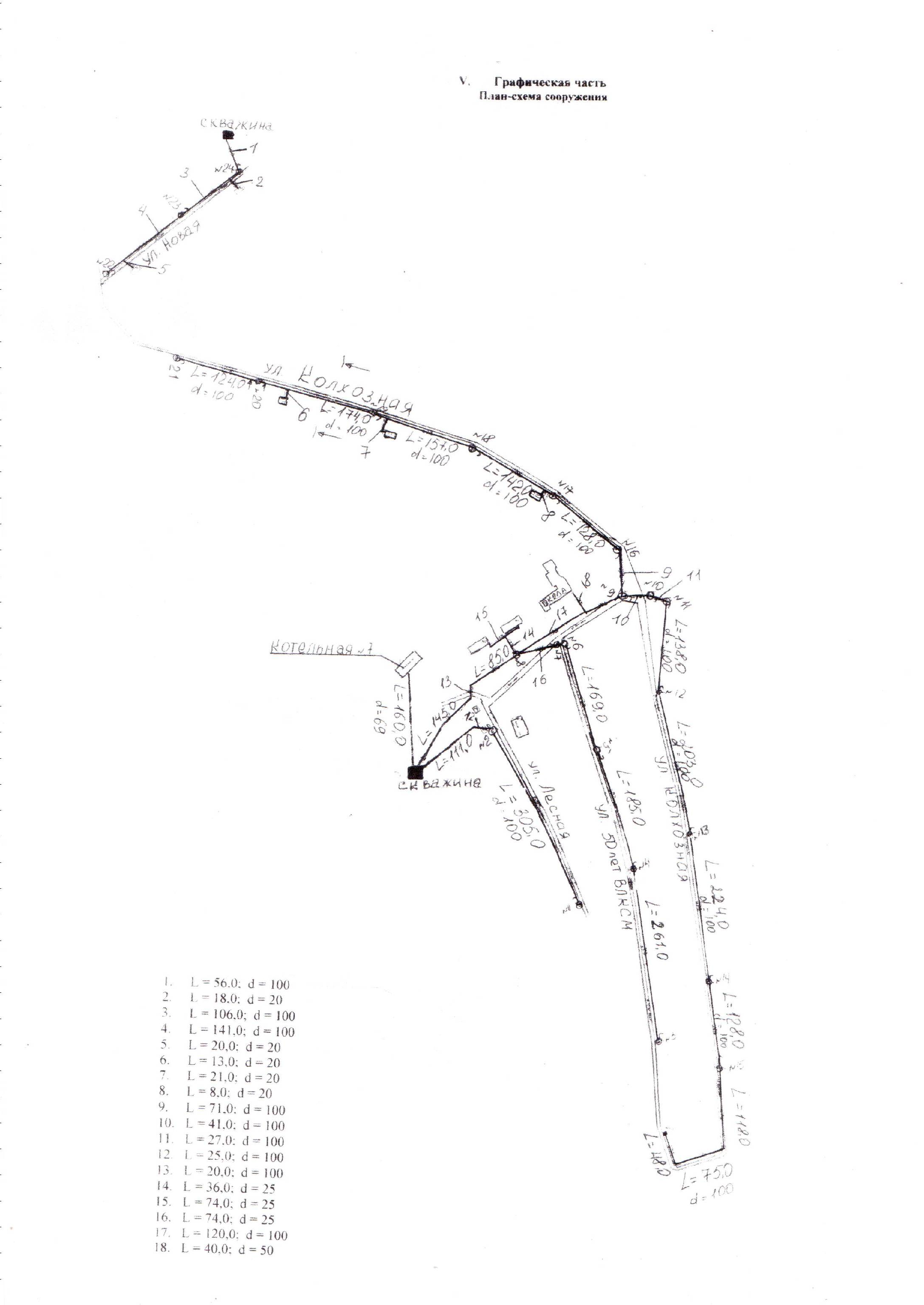 с. Никольское                  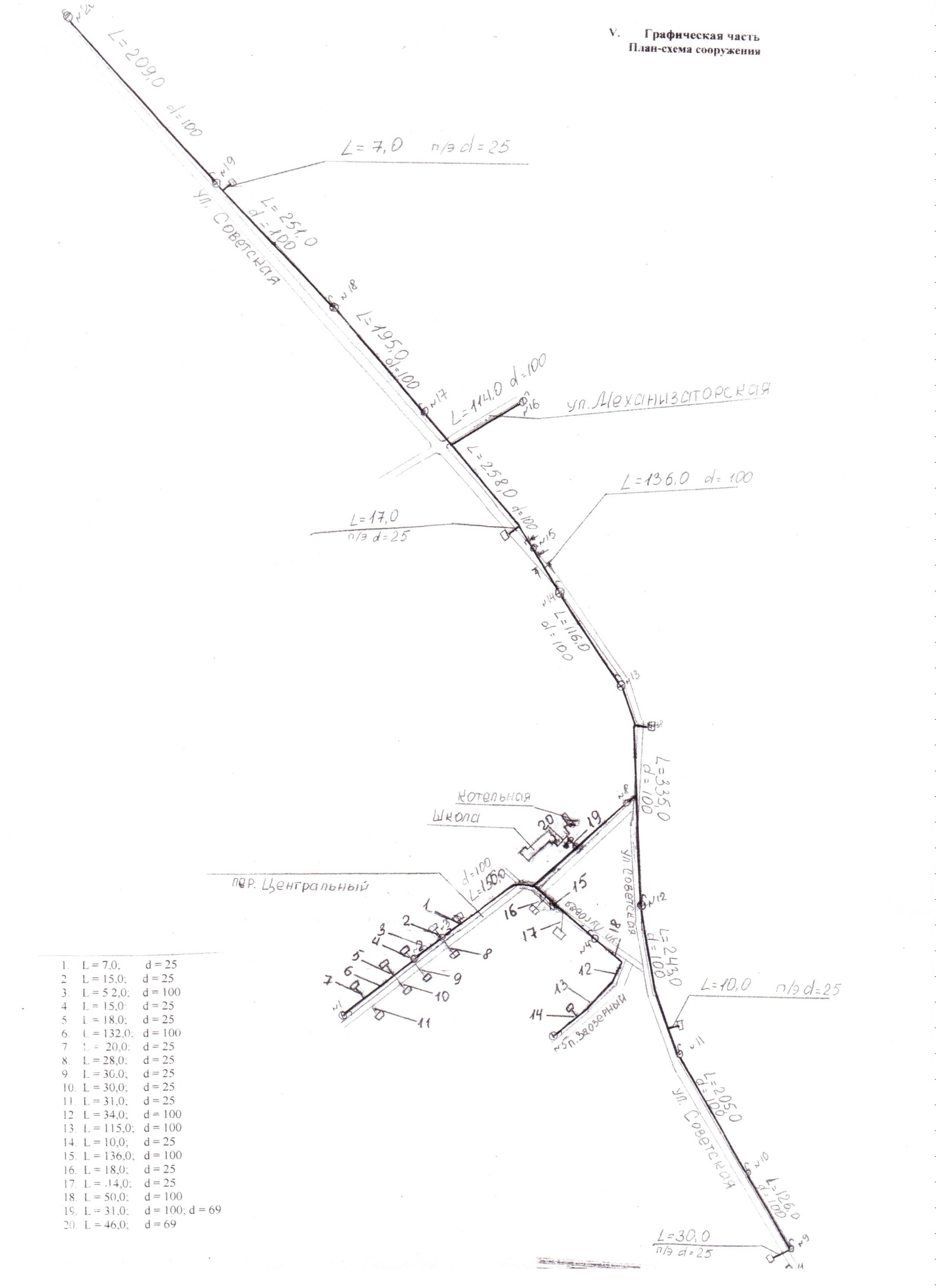        д. Карнаухово  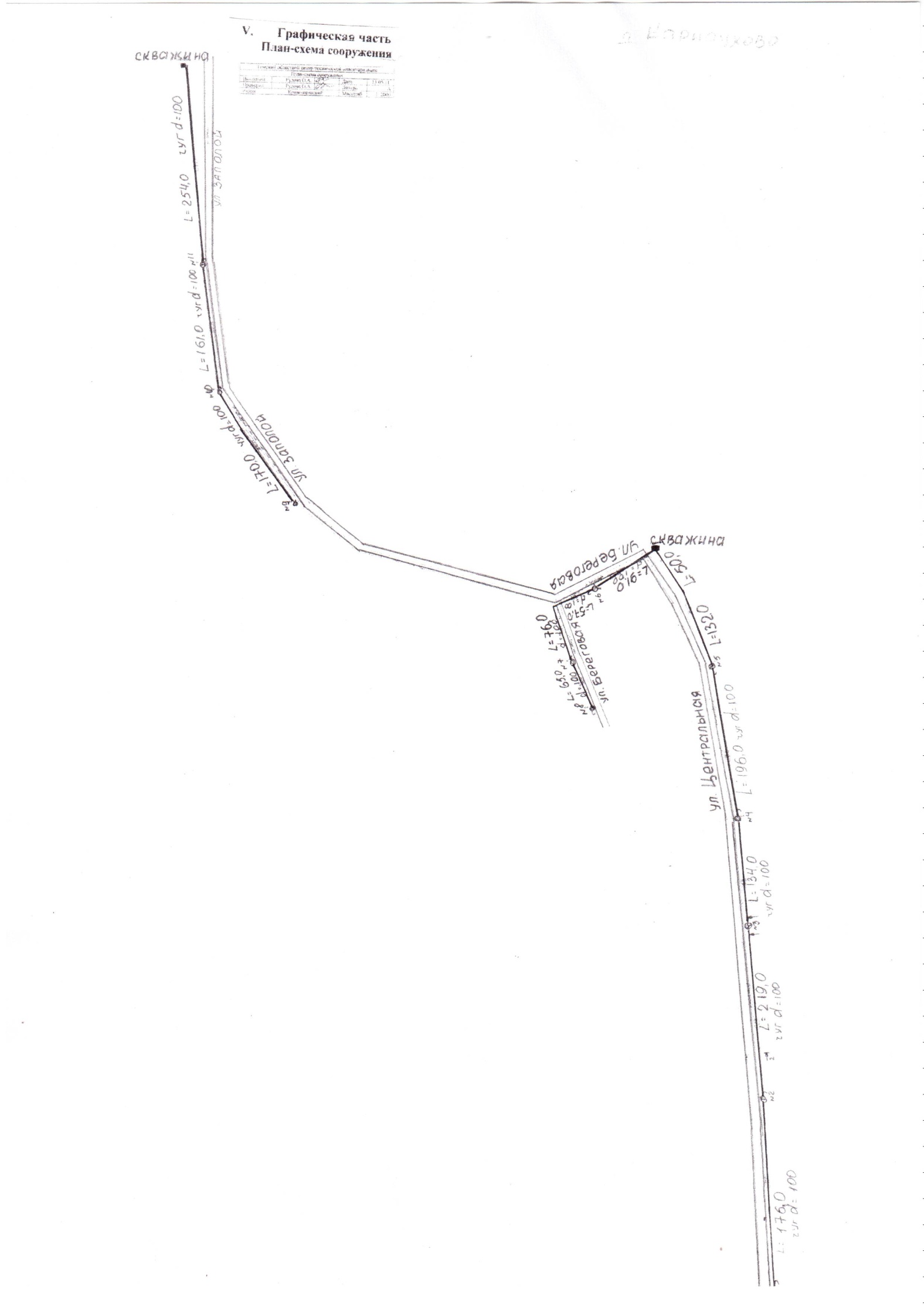 №п/пНаименование мероприятийСрокисполненияОтветственныеисполнители1Подготовить  средства пожаротушения, транспорт,  медикаменты, для обеспечения противопожарной безопасности на территории МО  Иштанское сельское поселение.Обеспечить разработку и выполнение планов противопожарных мероприятий.до  15.05.2021Главный  специалист (Г.Ю. Пашковская)2Провести корректировку  плана  по обеспечению пожарной безопасности населенных пунктов прилегающих к лесным массивам на территории Иштанского сельского поселениядо 20.05.2021Главный  специалист (Г.Ю. Пашковская)3Организовать  информирование и оповещение населения о прогнозируемых и возникающих чрезвычайных ситуациях, по подготовке и обеспечению мер безопасности населения и территорий, приемам и способам защиты от них, о правилах поведения в лесу, о порядке посещения леса в пожароопасный период.Организовать передачу оперативной информации в ЕДДС администрации Иштанского сельского поселения с 01.05.2021Главный  специалист (Г.Ю. Пашковская)4Рассмотреть на заседании комиссии по предупреждению и ликвидации чрезвычайных ситуаций и обеспечению пожарной безопасности ход подготовки территории поселения к пожароопасному сезону в лесах.до 15.05.2021Глава Иштанского сельского поселения (Филиппова С.С.)5Откорректировать План действий по предупреждению и ликвидации чрезвычайных ситуаций (раздел лесные пожары)до 15.05.2021Главный  специалист (Г.Ю. Пашковская)6Организовать прикрытие населенных пунктов и объектов экономики Иштанского сельского поселения от лесных пожаровдо 30.05.2021Глава  Иштанского сельского поселения (Филиппова С.С.)7Создать условия для свободного доступа к забору воды лесопожарными формированиями в пожароопасный сезон из источников наружного водоснабжения, расположенных в населенных пунктахдо 30.05.2021Главный  специалист (Г.Ю. Пашковская), мастер ООО «Водовод-М» (Быданов А.А.) по согласованию8Ежедневно предоставлять информацию в ЕДДС администрации о фактах загораний в лесах района и принимаемых мерах по их тушению.в пожароопасный сезонГлавный  специалист (Г. Ю. Пашковская), Администратор с. Никольское и д. Карнаухово Ширинкина О.И.9Провести очистку территорий населенных пунктов от сгораемого мусора, сухой травы и провести работы по устройству минерализованных полос шириной не менее  по периметру населенных пунктов.с 20.05.2021Глава Иштанского сельского поселения(Филиппова С.С.) 10Определить и организовать подготовку мест на случай необходимости эвакуации населения, материальных ценностей и сельскохозяйственного скота из пожароопасных мест, решить вопросы жизнеобеспечения эвакуируемого населения.до 15.05.2021Специалист по муниципальному имуществу (Бондарчук Н.Ю.), Главный  специалист (Г.Ю. Пашковская)11Провести мероприятия по предупреждению и ограничению распространения лесных пожаров:- строительство и содержание дорог противопожарного назначения;- устройство и уход за противопожарными минерализованными полосами;- профилактические контролируемые выжигания горючих материалов и другие мероприятия.в течение пожароопасного сезонаГлавный  специалист (Г.Ю. Пашковская) 12Обеспечить контроль за недопущением проведения неконтролируемых сельскохозяйственных палов, выжигания стерни, соломы на полях и землях сельскохозяйственного назначения  на территории поселенияв течение пожароопасного сезонаГлава  Иштанского сельского поселения (Филиппова С.С.)13Организовать информирование населения о возможных последствиях от лесных пожаров в случае осложнения пожарной обстановки на территории района.при осложнении пожарной обстановкиГлавный  специалист  (Г.Ю. Пашковская)№п/пНаименование организации, учреждения Состав сил и средствСостав сил и средствСостав сил и средствСостав сил и средствСостав сил и средствСостав сил и средствСостав сил и средствСостав сил и средствСостав сил и средствСостав сил и средствСостав сил и средствСостав сил и средствСостав сил и средствСостав сил и средствСостав сил и средствСостав сил и средствСостав сил и средствСостав сил и средствСостав сил и средствСостав сил и средств№п/пНаименование организации, учреждения Количество команд/людейПожарные автоцистерны (АЦ-40) (ед.)Трейлер (ед)Бульдозер (ед.)Трактор (Беларус) (ед.)Автомобиль (ед.)МотопомпыЛопата/топор (шт.)Лопата/топор (шт.)РЛО (к-т)РЛО (к-т)Бензопила (ед.)Бензопила (ед.)Ведро (шт.)Ведро (шт.)Аптечка (шт.)Аптечка (шт.)Бензин (л)Бензин (л)Дизтопливо  (л)Дизтопливо  (л)1.Иштанское сельское поселение3/161--1255/21313--552250505050№п/пФ.И.О.ДолжностьАдрес места жительстваНомер телефона(рабочий, домашний, сотовый) 1Филиппова Светлана Сергеевна Глава Администрации Иштанского сельского поселенияс. Иштан ул. Школьная, д.1, кв. 11895289688012ПашковскаяГалина ЮрьевнаГлавный специалистАдминистрациис. Иштан ул. Лесная 12 кв.1895280618693Пикулин Роман ВячеславовичВодитель Администрациис. Иштан, ул. Колхозная, д. 48, кв.2895399114304Ерёмина Любовь НиколаевнаГлавный бухгалтер - финансистс. Иштан, ул.50 лет ВЛКСМ д. 16. кв. 1895280823335Хренюк Николай АлександровичТракторист Администрациис. Иштан ул. Колхозная, д. 804-35-24,895391151546Бондарчук Наталия  ЮрьевнаГлавный специалист по земельным ресурсам и муниципальной собственностис. Иштан ул. 50 лет ВЛКСМ д. 35, кв. 14-34-89,895215050217Ширинкина Ольга Иннокентьевна Администраторс. Никольское пер. Центральный 15 кв.28913859022389138427511№ 
п/пНаименование района 
сельского поселения 
населенного пункта РЕЕСТР
патрульных групп Иштанского сельского поселенияРЕЕСТР
патрульных групп Иштанского сельского поселенияРЕЕСТР
патрульных групп Иштанского сельского поселенияРЕЕСТР
патрульных групп Иштанского сельского поселенияРЕЕСТР
патрульных групп Иштанского сельского поселения№ 
п/пНаименование района 
сельского поселения 
населенного пункта РЕЕСТР
патрульных групп Иштанского сельского поселенияРЕЕСТР
патрульных групп Иштанского сельского поселенияРЕЕСТР
патрульных групп Иштанского сельского поселенияРЕЕСТР
патрульных групп Иштанского сельского поселенияРЕЕСТР
патрульных групп Иштанского сельского поселения№ 
п/пНаименование района 
сельского поселения 
населенного пункта Количество  
группЧеловекЕд.технМесто
дислокацииСтарший группы 
(Ф.И.О., контактный телефон)1Иштан12ИштанФилиппова С.С. 895289688012Рыбалово12РыбаловоПетин А. В.891386966353Никольское12НикольскоеШиринкина О.И.89138590223№ 
п/пНаименование района 
сельского поселения 
населенного пункта РЕЕСТР
пожарных водоемовРЕЕСТР
пожарных водоемов№ 
п/пНаименование района 
сельского поселения 
населенного пункта РЕЕСТР
пожарных водоемовРЕЕСТР
пожарных водоемов№ 
п/пНаименование района 
сельского поселения 
населенного пункта объем, м3адрес1Иштан25ул.Лесная 1а2Рыбалово30ул.Колхлзная 35а3Никольское60ул.Советская д.1 3Никольское60ул.Советская 843Никольское60пер.Центральный 163Никольское60пер.Заозерный 123Никольское25пер.Центральный 6№ 
п/пНаименование района 
сельского поселения 
населенного пункта РЕЕСТР
пожарных гидрантовРЕЕСТР
пожарных гидрантов№ 
п/пНаименование района 
сельского поселения 
населенного пункта РЕЕСТР
пожарных гидрантовРЕЕСТР
пожарных гидрантов№ 
п/пНаименование района 
сельского поселения 
населенного пункта количествоадрес1Иштан3ул.50 лет ВЛКСМ 14, 16,312Никольское1ул.Советская д.40 2Никольское1ул.Советская 322Никольское1ул.Советская 842Никольское1ул.Луговая 72Никольское1пер.Центральный 6№ п/пФамилии Имя ОтчествоАдрес проживанияТелефон Место работыЗакрепленный инвентарьЗакрепленный инвентарьс. Иштанс. Иштанс. Иштанс. Иштанс. Иштанс. Иштанс. Иштан1Быданов Александр Александровичс. Иштан, ул. Колхозная, д. 40, кв.143463Мастер ЖКХИсправность и наличие гидрантов на всех водокачкахИсправность и наличие гидрантов на всех водокачках2Пикулин Роман Вячеславовичс. Иштан, ул. Колхозная, д. 48, кв.289539911430Водитель АдминистрацииАвтомобиль ГАЗ 2705, лопата, ведро, огнетушитель, пож. шланги, подвоз пож. инвентаря, людей, тушение.Автомобиль ГАЗ 2705, лопата, ведро, огнетушитель, пож. шланги, подвоз пож. инвентаря, людей, тушение.4Быданов Александр Александровичс. Иштан, ул. Колхозная, д. 40, кв.143463Мастер ЖКХОбеспечение обесточенночти электропроводки при возгорании.Обеспечение обесточенночти электропроводки при возгорании.5Хренюк Николай Александровичс. Иштан ул. Колхозная, д. 804-35-24,89539115154Тракторист АдминистрацииТрактор МТЗ-82.1Трактор МТЗ-82.1С. НикольскоеС. НикольскоеС. НикольскоеС. НикольскоеС. НикольскоеС. НикольскоеС. Никольское1Ширинкина Ольга ИннокентьевнаПер. Центральный, 14-289138590223Администратор с. Никольское и д. КарнауховоАдминистратор с. Никольское и д. КарнауховоРуководство ДПД2Глок Олег ИвановичУл. Луговая, 289039527895кочегаркочегарВедро, лопата, тушение3Жданов Александр Александровичпер. Центральная, д. 14, кв.189994957487безработныйбезработныйВедро, лопата, тушение4Иванов Сергей ВасильевичУл. Луговая д.789966371051ИПИПМотопомпа 5Чирюкин Максим ВладимировичУл. Советская. д. 12 кв.289234377533КФХКФХМТЗ-82, опашка палов6Мясников Максим ЕвгеньевичПер. Центральный д. 5 кв. 189994998389Санитар, ФАПСанитар, ФАПВедро, лопата, тушениеД. КарнауховоД. КарнауховоД. КарнауховоД. КарнауховоД. КарнауховоД. КарнауховоД. Карнаухово1Миронов Антон Владимировичул. Центральная д. 23, кв. 289069509051Не работающийМотопомпа, тушениеМотопомпа, тушение2Миронов Владимир НиколаевичУл. Центральная, д. 23, кв.289069509051пенсионерРуководство ДПДРуководство ДПД3Назаренко Александр НиколаевичУл. Центральная, д. 21а, кв.189059929132Не работающийМТЗ-82, емкость .куб.МТЗ-82, емкость .куб.4Матвеев Александр ВасильевичУл. Центральная, д. 1а89521839959Не работающийЛопата, ведро, тушениеЛопата, ведро, тушение5Еремин Николай МихайловичУл. Центральная, д. 3, кв.289610950980Не работающийМТЗ-82МТЗ-82Наименование ПрограммыПрограмма комплексного развития систем коммунальной инфраструктуры муниципального образования Иштанское сельское поселение на 2021-2025 гг.Основание для разработки ПрограммыПостановление Администрации Иштанского сельского поселения «О разработке программы комплексного развития систем коммунальной инфраструктуры муниципального образования Иштанское сельское поселение на 2021 -2025 г.г. от 15.03.2021 № 18Заказчик ПрограммыАдминистрация Иштанского сельского поселенияРазработчик ПрограммыАдминистрация Иштанского сельского поселенияЦель ПрограммыЦелями разработки Программы являются:1. Создание базового документа для дальнейшей разработки инвестиционных и производственных программ организаций коммунального комплекса поселения.2. Разработка единого комплекса мероприятий, направленных на обеспечение оптимальных решений системных проблем в области функционирования и развития коммунальной инфраструктуры  муниципального образования «Иштанское сельское поселение», в целях:- повышения уровня надежности, качества и эффективности работы коммунального комплекса, - снижения себестоимости коммунальных услуг за счет уменьшения затрат на их производство и внедрения ресурсосберегающих технологий, - обновления и модернизации основных фондов коммунального комплекса в соответствии с современными требованиями к технологии и качеству услуг и улучшения экологической ситуации в поселении.Задачи ПрограммыОсновными задачами Программы являются:инженерно-техническая оптимизация коммунальных систем;перспективное планирование развития систем;обоснование мероприятий по комплексной реконструкция и модернизации;повышение надежности систем и качества предоставления коммунальных услуг;совершенствование механизмов снижения стоимости коммунальных услуг при сохранении (повышении) качества предоставления услуг и устойчивости функционирования коммунальной инфраструктуры муниципального образования;совершенствование механизмов развития энергосбережения и повышения энергоэффективности коммунальной инфраструктуры муниципального образования;повышение инвестиционной привлекательности коммунальной инфраструктуры муниципального образования;обеспечение сбалансированности интересов субъектов коммунальной инфраструктуры и потребителей.Сроки и этапы реализации ПрограммыПериод реализации Программы: 2021-2025 гг. Основные мероприятия ПрограммыОсновными мероприятиями Программы являются:Установка во всех котельных водоподготовительного оборудования, необходимого для умягчения подпиточной воды, с целью предотвращения досрочного износа котельного оборудования и повышения эффективности его работы;Поэтапная замена котлов кустарного производства на более эффективные котлы в заводском исполнении с КПД не ниже на угольных – 80,0 – 85,0 %. Замена действующего основного и котельно-вспомогательного оборудования котельных в соответствии с существующими тепловыми нагрузками  подключенных потребителей.Внедрение водоочистных станций, для приведения в соответствие с нормами СанПин воды, подаваемой потребителям.Замена ветхих водопроводных сетей, реконструкция имеющихся сооружений.Захоронение ТБО.Установка приборов учета в многоквартирных  жилых домах и в бюджетных учреждениях.Объем и источники финансирования ПрограммыОбъем финансирования Программы составляет 33,167  тыс. руб., в том числе:в 2021-2025гг.: 573,0 тыс.руб., в т.ч.:СМР -  558,0 тыс. руб.ПСД – 15,0 тыс.руб.в 2021-2025гг.:  всего 918,9., в т.ч.:СМР- 903,9 тыс.руб.ПСД- 15,0 тыс.руб. Ожидаемые конечные результаты реализации Программы Реализация мероприятий Программы предполагает достижение следующих результатов:Технологических результатов:- увеличение устойчивости системы коммунальной инфраструктуры поселения;- снижение потерь коммунальных ресурсов;2. Социально-экономических результатов:- рациональное использование природных ресурсов;- повышение надежности и качества коммунальных услуг;- снижение себестоимости коммунальных услуг;- улучшение     экологического     состояния  поселения   Система организации и контроля за исполнением ПрограммыПрограмма реализуется на всей территории муниципального образования «Иштанское сельское поселение». Реализация мероприятий, предусмотренных Программой, осуществляется  Администрацией Иштанского сельского поселения.Контроль за исполнением Программы осуществляют Совет Иштанского сельского поселения и  Администрация Иштанского сельского поселения в пределах своих полномочий в соответствии с законодательством.№ п/пОпределяемые показателиЕдиницы измеренияДопустимый уровень не болееРезультаты исследованияНормы погрешности+-НД на методы исследований12345671ЦветностьГрадусы20,0< 1,0-ГОСТ Р 31868-2012 п.52Мутностьмг/дм31,50,4420,088ГОСТ Р 57164-2016 п.63Аммиак и аммоний-ион (по азоту)мг/дм31,5<0,05-ГОСТ 33045-2014 п.54Железо (Fe, суммарно)мг/дм30,30,0850,021ГОСТ 4011-72 п.25Сульфаты (SO4)мг/дм3500,0<2,0ГОСТ 31940-2012 п.66Хлориды (CI)мг/дм3350,07,681,15ГОСТ 4245-727Жесткость общая0 Ж7,07,51,1ГОСТ 31954-2012 п.48Окисляемость перманганатнаямгО/дм35,04,50,4ГОСТ Р 55684-2013 п.6.39Водородный показательЕД.рНВ пред.6-97,850,10ПНДФ14.1:2:3:4, 121-97№ п/пОпределяемые показателиРезультат исследованияДопустимый уровеньЕд.измерения (для граф 3,4)НД на методы исследований1234561Общее микробное число12Не более 50КОЕ/млМУК.4.2.1018-01 п.8,12Общие колиформные бактерииНе обнаруженыотсутствиеКОЕ/100 млМУК.4.2.1018-01 п.8,23Термотолерантные колиформные бактерииНе обнаруженыотсутствиеКОЕ/100 млМУК.4.2.1018-01 п.8,2Показатель2018(факт) куб. м2019 (факт) куб.м2020 (факт) куб.мФактически поднято воды545055205398Фактически очищено воды0,000,000,00Вода, полученная со стороны0,000,000,00Расход воды на собственные технологические нужды567550568Отпущено в сеть488349704830Потери165170147,41Реализовано воды, всего:471848004682,59Показатель2018(факт)2019 (факт)2020 (факт)Объем отпущенной потребителем воды (тыс. м3):471848004682,59по приборам учета115816301519,5по нормативам потребления (расчетным методом)316031703163,09№ п/пНаименование Единица измеренияОсновные показатели12341.ЭлектроснабжениеСети электрические, из них: км82,8муниципальныекм0Трансформаторные подстанциишт9Отпуск электроэнергии населениюКвт/год5542302.Жилищный фондВсего, из них:тыс.кв.м.25,4муниципальныйтыс.кв.м.1,5частныйтыс.кв.м.23,93.Водоснабжениебашни Рожновскогошт.5Безбашенные скважинышт.2Протяженность  водопроводовкм9,240Ветхие сетикм0,134Отпуск воды за год всем потребителямтыс.куб.м345,3в т.ч. населению и на коммунально-бытовые нуждытыс.куб.м242,4Предприятиям на ком. нуждытыс.куб. м.102,93.Теплоснабжение Полезный отпуск теплоэнергии за год всем потребителям в т.ч.Гкал/год1566,83С. ИштанГкал/год1216,48С. НикольскоеГкал/год350,35Протяженность тепловых сетейкм1,425в том числе:из них муниципальныекм1,425Котельныешт2№ п/пНаименованиеМощность (КВт)Месторасположение1ВД 1-1250д. Рыбалово2ВД 1-3160д. Рыбалово3ВД 1-20315д. Чагино4ВД 1-6250с. Иштан5ВД 1-7750с. Иштан6ВД 1-8315с. Иштан7ВД 1-10315с. Никольское8ВД 1-11160с. Никольское9ВД 1-4160д. КарнауховоНаименование показателей20212022202320242025Жилищный фонд, тыс. кв.м. общей площади жилых помещений -всего25,425,425,425,425.5Общая площадь жилых помещений, приходящихся в среднем на одного жителя –всего, кв.м.2322,522,922,922.9Из общей площади жилищного фонда по формам собственности, тыс.кв.м.Государственный Муниципальный1,51,41,31,01.0Частный23,924,024,124,424.5Из него в собственности граждан23,924,024,124,424.5Общая площадь ветхого и аварийного жилищного фонда, тыс. кв.м.000,130,130.13Общая площадь капитально отремонтированных помещений в квартирах, кв.м. 37,030,048,070,070.0Численность  70670870871071224№ п.п.Категория потребителяОбъем потребления услуг теплоснабженияОбъем потребления услуг теплоснабженияОбъем потребления услуг теплоснабженияОбъем потребления услуг теплоснабженияОбъем потребления услуг теплоснабженияОбъем потребления услуг теплоснабжения24№ п.п.Категория потребителя202120212022202220232023   2024202524№ п.п.Категория потребителяГкал% к итогуГкал% к итогуГкал% к итогуГкал% к итогуГкал% к итогу1Собственное потребление снабжающей  организации17,64,815,034,515,034,515,034,515,034,52Сторонние потребители, в т.ч.:350,3319,2319,2319,2319,22.1.Бюджетные организации350,395,2319,295,5319,295,5319,295,5319,295,52.2.Население00000000002.3.Прочие 0000000000Итого350,395,2319,295,5319,295,5319,295,5319,295,5Всего367,9100334,23100334,23100334,23100334,23100Категория потребителяОбъем потребления услуг теплоснабженияОбъем потребления услуг теплоснабженияОбъем потребления услуг теплоснабженияОбъем потребления услуг теплоснабженияОбъем потребления услуг теплоснабженияОбъем потребления услуг теплоснабженияКатегория потребителя2021202120222022202320232024202420252025Категория потребителяГкал% к итогуГкал% к итогуГкал% к итогуГкал% к итогуГкал% к итогуСобственное потребление снабжающей  организации00000Итого00000Сторонние потребителиБюджетные организации672,8355,3672,8355,3672,8356,5672,8356,5672,8356,5Население543,6544,7543,6544,7517,7743,5517,7743,5517,7743,5Прочие 0000000000Итого1216,481216,481190,61190,61190,6Категория потребителяОбъем потребления услуг теплоснабженияОбъем потребления услуг теплоснабженияОбъем потребления услуг теплоснабженияОбъем потребления услуг теплоснабженияОбъем потребления услуг теплоснабженияОбъем потребления услуг теплоснабженияОбъем потребления услуг теплоснабженияОбъем потребления услуг теплоснабженияОбъем потребления услуг теплоснабженияОбъем потребления услуг теплоснабженияКатегория потребителя20212021202220222023 2023 2024202420252025Категория потребителяГкал% к итогуГкал% к итогуГкал% к итогуГкал% к итогуГкал% к итогуСобственное потребление снабжающей  организации80,610080,610080,610080,610080,6100Итого80,610080,610080,610080,610080,6100Сторонние потребителиБюджетные организации1023,165,31023,165,31023,165,31023,165,31023,165,3Население543,6534,7543,6534,7517,733,04517,733,04517,733,04Прочие 0000000000Итого1566,751566,751540,81540,81540,8Всего1647,351647,351621,41621,41621,4Наименование населенного пунктачисленность, чел.численность, чел.численность, чел.численность, чел.численность, чел.Наименование населенного пункта2021 г.2022 г.2023 г. прогнозотклонение2024 г. прогноз2025г.с. Иштан52556857043569560д. Рыбалово12914814819146142д.Чагино49494904948с. Никольское28930831019310309д. Карнаухово91951174115100Итого1083116811758511701159На 1000 человек населения*На 1000 человек населения*На 1000 человек населения*На 1000 человек населения*На 1000 человек населения*На 1000 человек населения*Рейтинг  поРейтинг  поестественныйестественныйестественномуестественномучисло родившихсячисло родившихсячисло умершихчисло умершихприрост, убыль(-)прирост, убыль(-)приросту,  убылиприросту,  убыли20181016-66201957-22202048-44Наименование  потребителяНорматив образования отходов в год, кг.12Работник предприятия (учреждения, организации) 55,0Учащийся школы, техникума24,0Работник продовольственного магазина 200,0Работник промтоварного магазина140,0Население :Жилые  дома со всеми уровнями благоустройства( жилое помещение с водопроводом в доме, с  канализацией или выгребной ямой) 120,0Жилые дома без благоустройства (1. жилое помещение с водопроводом в доме без канализации и выгребной ямы; 2.  уличная водоразборная колонка)   50,0Приложение № 1
к Методическим рекомендациям по определению схем
 размещения мест (площадок) накопления твердых коммунальных отходов и ведению реестров мест
 (площадок) накопления твердых коммунальных отходов на территории Томской областиПриложение № 1
к Методическим рекомендациям по определению схем
 размещения мест (площадок) накопления твердых коммунальных отходов и ведению реестров мест
 (площадок) накопления твердых коммунальных отходов на территории Томской областиПриложение № 1
к Методическим рекомендациям по определению схем
 размещения мест (площадок) накопления твердых коммунальных отходов и ведению реестров мест
 (площадок) накопления твердых коммунальных отходов на территории Томской областиПриложение № 1
к Методическим рекомендациям по определению схем
 размещения мест (площадок) накопления твердых коммунальных отходов и ведению реестров мест
 (площадок) накопления твердых коммунальных отходов на территории Томской областиПриложение № 1
к Методическим рекомендациям по определению схем
 размещения мест (площадок) накопления твердых коммунальных отходов и ведению реестров мест
 (площадок) накопления твердых коммунальных отходов на территории Томской областиПриложение № 1
к Методическим рекомендациям по определению схем
 размещения мест (площадок) накопления твердых коммунальных отходов и ведению реестров мест
 (площадок) накопления твердых коммунальных отходов на территории Томской областиПриложение № 1
к Методическим рекомендациям по определению схем
 размещения мест (площадок) накопления твердых коммунальных отходов и ведению реестров мест
 (площадок) накопления твердых коммунальных отходов на территории Томской областиПриложение № 1
к Методическим рекомендациям по определению схем
 размещения мест (площадок) накопления твердых коммунальных отходов и ведению реестров мест
 (площадок) накопления твердых коммунальных отходов на территории Томской областиПриложение № 1
к Методическим рекомендациям по определению схем
 размещения мест (площадок) накопления твердых коммунальных отходов и ведению реестров мест
 (площадок) накопления твердых коммунальных отходов на территории Томской областиПриложение № 1
к Методическим рекомендациям по определению схем
 размещения мест (площадок) накопления твердых коммунальных отходов и ведению реестров мест
 (площадок) накопления твердых коммунальных отходов на территории Томской области Реестр мест (площадок) накопления твердых коммунальных отходов муниципального образования Томской области Реестр мест (площадок) накопления твердых коммунальных отходов муниципального образования Томской области Реестр мест (площадок) накопления твердых коммунальных отходов муниципального образования Томской области Реестр мест (площадок) накопления твердых коммунальных отходов муниципального образования Томской области Реестр мест (площадок) накопления твердых коммунальных отходов муниципального образования Томской области Реестр мест (площадок) накопления твердых коммунальных отходов муниципального образования Томской области Реестр мест (площадок) накопления твердых коммунальных отходов муниципального образования Томской области Реестр мест (площадок) накопления твердых коммунальных отходов муниципального образования Томской области Реестр мест (площадок) накопления твердых коммунальных отходов муниципального образования Томской области Реестр мест (площадок) накопления твердых коммунальных отходов муниципального образования Томской области№ п/пРаздел 1. Данные о нахождении мест (площадок) накопления ТКОРаздел 1. Данные о нахождении мест (площадок) накопления ТКОРаздел 1. Данные о нахождении мест (площадок) накопления ТКОРаздел 1. Данные о нахождении мест (площадок) накопления ТКОРаздел 2. Данные о технических характеристиках мест (площадок) накопления ТКОРаздел 2. Данные о технических характеристиках мест (площадок) накопления ТКОРаздел 2. Данные о технических характеристиках мест (площадок) накопления ТКОРаздел 2. Данные о технических характеристиках мест (площадок) накопления ТКОРаздел 3. Сведения о собственниках мест (площадок) накопления ТКО№ п/пАдресАдресАдресАдресПлощадь, кв. мИспользуемое покрытиеКонтейнеры для накопления ТКОКонтейнеры для накопления ТКОНаименование ЮЛ,
ФИО ИП, ФЛ№ п/пАдресАдресАдресАдресПлощадь, кв. мИспользуемое покрытиеРазмещенныеРазмещенныеНаименование ЮЛ,
ФИО ИП, ФЛ№ п/пРайонНаселенный пунктУлицаДомПлощадь, кв. мИспользуемое покрытиеОбъем, куб.м Кол-во, шт.Наименование ЮЛ,
ФИО ИП, ФЛ123459101112231Кривошеинский с. ИштанЛесная21бетон плита0,751Администрация Иштанского СП2Кривошеинский с. ИштанЛесная71бетон плита0,751Администрация Иштанского СП3Кривошеинский с. ИштанЛесная1а1бетон плита0,751Администрация Иштанского СП4Кривошеинский с. Иштан50 лет влксм11бетон плита0,751Администрация Иштанского СП5Кривошеинский с. Иштан50 лет влксм191бетон плита0,751Администрация Иштанского СП6Кривошеинский с. Иштан50 лет влксм241бетон плита0,751Администрация Иштанского СП7Кривошеинский с. Иштан50 лет влксм331бетон плита0,751Администрация Иштанского СП8Кривошеинский с. ИштанКолхозная101бетон плита0,751Администрация Иштанского СП9Кривошеинский с. ИштанКолхозная211бетон плита0,751Администрация Иштанского СП10Кривошеинский с. ИштанКолхозная371бетон плита0,751Администрация Иштанского СП11Кривошеинский с. ИштанКолхозная461бетон плита0,751Администрация Иштанского СП12Кривошеинский с. ИштанКолхозная581бетон плита0,751Администрация Иштанского СП13Кривошеинский с. ИштанКолхозная661бетон плита0,751Администрация Иштанского СП14Кривошеинский с. ИштанКолхозная751бетон плита0,751Администрация Иштанского СП15Кривошеинский с. ИштанНовая21бетон плита0,751Администрация Иштанского СП16Кривошеинский с. ИштанНовая61бетон плита0,751Администрация Иштанского СП17Кривошеинский с. ИштанМолодежная11бетон плита0,751Администрация Иштанского СП18Кривошеинский с. ИштанШкольная12бетон плита0,752Администрация Иштанского СП19Кривошеинский д. ЧагиноКолхозная1а1бетон плита0,751Администрация Иштанского СП20Кривошеинский д. ЧагиноКолхозная101бетон плита0,751Администрация Иштанского СП21Кривошеинский д. РыбаловоМолодежная11бетон плита0,751Администрация Иштанского СП22Кривошеинский д. РыбаловоКолхозная71бетон плита0,751Администрация Иштанского СП23Кривошеинский д. РыбаловоКолхозная35А1бетон плита0,751Администрация Иштанского СП24Кривошеинский д. РыбаловоКолхозная551бетон плита0,751Администрация Иштанского СП25Кривошеинский с. НикольскоеСоветская1081бетон плита0,751Администрация Иштанского СП26Кривошеинский с. НикольскоеСоветская851бетон плита0,751Администрация Иштанского СП27Кривошеинский с. НикольскоеСоветская751бетон плита0,751Администрация Иштанского СП28Кривошеинский с. НикольскоеСоветская631бетон плита0,751Администрация Иштанского СП29Кривошеинский с. НикольскоеСоветская531бетон плита0,751Администрация Иштанского СП30Кривошеинский с. НикольскоеСоветская291бетон плита0,751Администрация Иштанского СП31Кривошеинский с. НикольскоеСоветская131бетон плита0,751Администрация Иштанского СП32Кривошеинский с. НикольскоеЛуговая21бетон плита0,751Администрация Иштанского СП33Кривошеинский с. НикольскоеЛуговая41бетон плита0,751Администрация Иштанского СП34Кривошеинский с. НикольскоеЦентральный61бетон плита0,751Администрация Иштанского СП35Кривошеинский с. НикольскоеЦентральный91бетон плита0,751Администрация Иштанского СП36Кривошеинский с. НикольскоеЦентральный61бетон плита0,751МКОУ Никольская ООШ37Кривошеинский с. Иштанул. Школьная11бетон плита0,751МБОУ Иштанская ООШКатегория потребителяОбъем потребления услуг теплоснабженияОбъем потребления услуг теплоснабженияОбъем потребления услуг теплоснабженияОбъем потребления услуг теплоснабженияОбъем потребления услуг теплоснабженияОбъем потребления услуг теплоснабженияКатегория потребителя202120212022202220232023Категория потребителяГкал%Гкал%Гкал%Собственное потребление снабжающей  организации15,03-15,03-15,03-Итого15,03-15,03-15,03-Сторонние потребителиБюджетные организации350,36350,36350,36Население000000Прочие 000000Итого350,36350,36350,3Категория потребителяОбъем потребления услуг теплоснабженияОбъем потребления услуг теплоснабженияОбъем потребления услуг теплоснабженияОбъем потребления услуг теплоснабженияОбъем потребления услуг теплоснабженияОбъем потребления услуг теплоснабженияКатегория потребителя202120212022202220232023Категория потребителяГкал% к итогуГкал% к итогуГкал% к итогуСобственное потребление снабжающей  организации207720772077Итого с. Никольское207720772077Сторонние потребителиБюджетные организации1023,11023,11023,1Население517,7517,7517,7Прочие 000Итого     с. Иштан1540,81540,81540,8Всего3617,83617,83617,8пНаименование мероприятий202120212021202120212021202120212021пНаименование мероприятийСтроительно-монтажные работы Строительно-монтажные работы Строительно-монтажные работы Строительно-монтажные работы Строительно-монтажные работы Проектно-сметная документацияПроектно-сметная документацияПроектно-сметная документацияПроектно-сметная документацияпНаименование мероприятийИтогоОБ (ФБ)МБМБВнебюджетИтогоОБ (ФБ)МБВнебюджет Теплоснабжение 6643323323326633331Реконструкция угольной котельной в с. Никольское на тепловой блочный модуль2Ремонт резервного котла в с. НикольскоеВодоснабжение 72005897130313038004004001Реконструкция (замена старых) водопроводных сетей в с. Иштан, ул. Колхозная, ул. Лесная Кривошеинского района Томской области .720058971303130380040040002Реконструкция (замена старых) водопроводных сетей в д. Чагино Кривошеинского района Томской области .3Реконструкция (замена старых) водопроводных сетей в д. Карнаухово Кривошеинского района   Томской области .ВСЕГО7864622916351635866433433№ п/пНаименование мероприятий202220222022202220222022202220222022№ п/пНаименование мероприятийСтроительно-монтажные работы Строительно-монтажные работы Строительно-монтажные работы Строительно-монтажные работы Строительно-монтажные работы Проектно-сметная документацияПроектно-сметная документацияПроектно-сметная документацияПроектно-сметная документация№ п/пНаименование мероприятийИтогоОБ (ФБ)ОБ (ФБ)МБВнебюджетИтогоОБ (ФБ)МБВнебюджет Теплоснабжение 1Ремонт резервного котла в с. НикольскоеВодоснабжение 800065265214482161081081Реконструкция (замена старых) водопроводных сетей в с. Иштан, ул. Молодёжная, ул. Колхозная, ул. Лесная Кривошеинского района Томской области .800065526552144802Реконструкция (замена старых) водопроводных сетей в д. Чагино Кривошеинского района Томской области .2161081080ВСЕГО8000655265521448216108108Водоснабжение 216017693913911Реконструкция (замена старых) водопроводных сетей в д. Чагино Кривошеинского района Томской области .216017693913910ВСЕГО216017693913910№ п/пНаименование мероприятий202320232023202320232023202320232023№ п/пНаименование мероприятийСтроительно-монтажные работы Строительно-монтажные работы Строительно-монтажные работы Строительно-монтажные работы Строительно-монтажные работы Проектно-сметная документацияПроектно-сметная документацияПроектно-сметная документацияПроектно-сметная документация№ п/пНаименование мероприятийИтогоОБ (ФБ)МБМБВнебюджетИтогоОБ (ФБ)МБВнебюджет Водоснабжение 1Реконструкция (замена старых) водопроводных сетей в с. Иштан, ул. Молодёжная, ул. Колхозная, ул. Лесная Кривошеинского района Томской области .2Реконструкция (замена старых) водопроводных сетей в д. Чагино Кривошеинского района Томской области .3Реконструкция (замена старых) водопроводных сетей в д. Карнаухово Кривошеинского района   Томской области .ВСЕГО370185185№ п/пНаименование мероприятий202420242024202420242024202420242024№ п/пНаименование мероприятийСтроительно-монтажные работы Строительно-монтажные работы Строительно-монтажные работы Строительно-монтажные работы Строительно-монтажные работы Проектно-сметная документацияПроектно-сметная документацияПроектно-сметная документацияПроектно-сметная документация№ п/пНаименование мероприятийИтогоОБ (ФБ)МБМБВнебюджетИтогоОБ (ФБ)МБВнебюджет Водоснабжение 1Реконструкция (замена старых) водопроводных сетей в с. Никольское Кривошеинского района Томской области .2Реконструкция (замена старых) водопроводных сетей в с. Иштан, ул. Молодёжная, ул. Колхозная, ул. Лесная Кривошеинского района Томской области .3Реконструкция (замена старых) водопроводных сетей в д. Чагино Кривошеинского района Томской области .4Реконструкция (замена старых) водопроводных сетей в д. Карнаухово Кривошеинского района   Томской области .ВСЕГО3700185018501850№ п/пНаименование мероприятий202520252025202520252025202520252025№ п/пНаименование мероприятийСтроительно-монтажные работы Строительно-монтажные работы Строительно-монтажные работы Строительно-монтажные работы Строительно-монтажные работы Проектно-сметная документацияПроектно-сметная документацияПроектно-сметная документацияПроектно-сметная документация№ п/пНаименование мероприятийИтогоОБ (ФБ)МБМБВнебюджетИтогоОБ (ФБ)МБВнебюджет Водоснабжение 6483243241Реконструкция (замена старых) водопроводных сетей в с. Никольское Кривошеинского района Томской области .2Реконструкция (замена старых) водопроводных сетей в с. Иштан, ул. Молодёжная, ул. Колхозная, ул. Лесная Кривошеинского района Томской области .3Реконструкция (замена старых) водопроводных сетей в д. Чагино Кривошеинского района Томской области .4Реконструкция (замена старых) водопроводных сетей в д. Карнаухово Кривошеинского района   Томской области .6483243240ВСЕГО648324324№п/пЦелевые показатели развития коммунальной инфраструктурыЕдинаизмерения2021 год2022год2023год2024 год2025 год12345678 № 1.Критерии доступности для населения коммунальных услуг  № 1.Критерии доступности для населения коммунальных услуг  № 1.Критерии доступности для населения коммунальных услуг  № 1.Критерии доступности для населения коммунальных услуг  № 1.Критерии доступности для населения коммунальных услуг  № 1.Критерии доступности для населения коммунальных услуг  № 1.Критерии доступности для населения коммунальных услуг  № 1.Критерии доступности для населения коммунальных услуг 1  Среднемесячный расход на жилищно-коммунальные услуги на 1 человека, проживающего в доме с печным отоплениемРуб.719,88777,47839,67906,84979,39 Средний доход нетрудоспособного населения (пенсионеры)Руб.1143511942124701390014900  Средний расход нетрудоспособного населения (пенсионеры)Руб.63687010757081758830  Доля расходов на ЖКУ в среднем доходе не превышает 7%%6,36,56,76,56,6  Доля расходов в  среднем расходе  не превышает 22%%11,311,111,111,111,1№ 2 Показатели спроса на коммунальные ресурсы и перспективной нагрузки (по каждому виду коммунального ресурса)№ 2 Показатели спроса на коммунальные ресурсы и перспективной нагрузки (по каждому виду коммунального ресурса)№ 2 Показатели спроса на коммунальные ресурсы и перспективной нагрузки (по каждому виду коммунального ресурса)№ 2 Показатели спроса на коммунальные ресурсы и перспективной нагрузки (по каждому виду коммунального ресурса)№ 2 Показатели спроса на коммунальные ресурсы и перспективной нагрузки (по каждому виду коммунального ресурса)№ 2 Показатели спроса на коммунальные ресурсы и перспективной нагрузки (по каждому виду коммунального ресурса)№ 2 Показатели спроса на коммунальные ресурсы и перспективной нагрузки (по каждому виду коммунального ресурса)№ 2 Показатели спроса на коммунальные ресурсы и перспективной нагрузки (по каждому виду коммунального ресурса)1ВодоснабжениеОбъем потребления воды в год в т.ч.м315757,2015779,69142361399113751    бюджетм3922,42922,42920920920    населением312861,3412564,3123161207111831Доля объемов воды потребляемой бюджетными учреждениями%5,85,86,96,66,7 Доля объемов воды потребляемой населением%81,679,686,586,386,02Тепловая энергияОбъем потребления тепловой энергии в год в т.ч.Гкал1566,781566,781509,771224,851193,25     населениеГкал543,65543,65517,77262,85260,25     бюджетГкал1023,131023,13992,00962,00933,00Доля объемов тепловой энергии потребляемой населением%34,734,733,620,420,4 Доля объемов тепловой энергии потребляемой бюджетными учреждениями%65,365,366,479,679,63Электрическая энергияОбъем потребления электрической энергии в год в т.ч.кВт/ч690991691248690960690900690200    БюджеткВт/ч6164060410592005810056800     населениекВт/ч554230555900557560559300560700    прочие организациикВт/ч7512174938742007350072700Доля объемов электрической энергии потребляемой бюджетными учреждениями%8,98,78,68,48,2Доля объемов электрической энергии потребляемой населением%80,280,480,781,081,2Доля объемов электрической энергии потребляемой прочими организациями%10,910,910,710,610,64Объем ТБОВсего:  в т. ч.тонн25,8825,7825,6825,4025,20население тонн19,2019,1019,0018,7218,52Доля объемов утилизированных  ТБО населением в общем объеме%74,274,174,073,773,5№ 3 Показатели качества поставляемого коммунального ресурса№ 3 Показатели качества поставляемого коммунального ресурса№ 3 Показатели качества поставляемого коммунального ресурса№ 3 Показатели качества поставляемого коммунального ресурса№ 3 Показатели качества поставляемого коммунального ресурса№ 3 Показатели качества поставляемого коммунального ресурса№ 3 Показатели качества поставляемого коммунального ресурса№ 3 Показатели качества поставляемого коммунального ресурса9Тепловая энергиядля учреждений и организаций температура внутреннего воздуха должна соответствовать действующим санитарным нормам и правилам для населения температура внутреннего воздуха должна соответствовать действующему  Постановлению Правительства РФ от 06.05.2011г. за № 354  «О предоставлении коммунальных услуг собственникам и пользователям помещений в многоквартирных домах и жилых домах» t*Сt*С+18;+20+20;+22+18;+20+20;+22+18;+20+20;+2218;+20+20;+22+18;+20+20;+2210ВодоснабжениеСтроительство станции очистки водыШт.     -        -       -     1№ 4 Показатели степени охвата потребителей приборами учета( с выделением многоквартирных домов и бюджетных организаций)№ 4 Показатели степени охвата потребителей приборами учета( с выделением многоквартирных домов и бюджетных организаций)№ 4 Показатели степени охвата потребителей приборами учета( с выделением многоквартирных домов и бюджетных организаций)№ 4 Показатели степени охвата потребителей приборами учета( с выделением многоквартирных домов и бюджетных организаций)№ 4 Показатели степени охвата потребителей приборами учета( с выделением многоквартирных домов и бюджетных организаций)№ 4 Показатели степени охвата потребителей приборами учета( с выделением многоквартирных домов и бюджетных организаций)№ 4 Показатели степени охвата потребителей приборами учета( с выделением многоквартирных домов и бюджетных организаций)№ 4 Показатели степени охвата потребителей приборами учета( с выделением многоквартирных домов и бюджетных организаций)Электрическая энергияЖилые дома всего: в т.ч.шт371371371371371   Многоквартирные дома.шт155155155155155   Жилые дома (индивидуально-определенные здания)шт216216216216216   Многоквартирные дома  расчет в которых  осуществляется по индивидуальным приборам учеташт155155155155155   Жилые дома  расчет в которых осуществляется по индивидуальным приборам учеташт216216       216216216Доля объемов электрической энергии потребляемой в многоквартирных домах, расчет за которую осуществляются с использованием индивидуальных приборов учета%100100       100100100Доля объемов электрической энергии потребляемой в жилых домах, расчет за которую осуществляются с использованием индивидуальных приборов учета%100100       100100100ВодоснабжениеЖилые дома с водопроводом в доме всего: в т.ч.шт2324252627    Многоквартирные дома в которых расчет за водоснабжение осуществляется по индивидуальным приборам учеташт.1112131515    Жилые дома (индивидуально-определенные здания) в которых расчет за водоснабжение осуществляется по индивидуальным приборам учеташт.33445Доля многоквартирных домов и жилых домов, расчет за которую осуществляются с использованием индивидуальных приборов учета%60,962,568,0073,174,1ТеплоснабжениеЖилые дома с теплоснабжением в доме всего: в т.ч.шт11111022    Многоквартирные дома в которых расчет за теплоснабжение осуществляется по общим домовым приборам учета        шт.00022Доля многоквартирных домов, расчет за которую осуществляются с использованием общих домовых приборов учета%000100100№ 5 Показатели надежности по каждой системе ресурсоснабжения)№ 5 Показатели надежности по каждой системе ресурсоснабжения)№ 5 Показатели надежности по каждой системе ресурсоснабжения)№ 5 Показатели надежности по каждой системе ресурсоснабжения)№ 5 Показатели надежности по каждой системе ресурсоснабжения)№ 5 Показатели надежности по каждой системе ресурсоснабжения)№ 5 Показатели надежности по каждой системе ресурсоснабжения)№ 5 Показатели надежности по каждой системе ресурсоснабжения)1Водоснабжением315757,2015779,69142361399113751Всего водосетейкмСкважины действующие в т.ч.шт77777Водонапорные башништ55555в том числе требующие ремонташт543212Тепловая энергияГкал1566,781566,781509,771224,851193,25Всего теплосетейкм1,4251,4251,415999,4999,4В том числе требующие ремонтакм0,134№ 6 Показатели эффективности производства и транспортировки ресурсов по каждой системе ресурсоснабжения(удельные расходы топлива и энергии, проценты собственных нужд, проценты потери в сетях)№ 6 Показатели эффективности производства и транспортировки ресурсов по каждой системе ресурсоснабжения(удельные расходы топлива и энергии, проценты собственных нужд, проценты потери в сетях)№ 6 Показатели эффективности производства и транспортировки ресурсов по каждой системе ресурсоснабжения(удельные расходы топлива и энергии, проценты собственных нужд, проценты потери в сетях)№ 6 Показатели эффективности производства и транспортировки ресурсов по каждой системе ресурсоснабжения(удельные расходы топлива и энергии, проценты собственных нужд, проценты потери в сетях)№ 6 Показатели эффективности производства и транспортировки ресурсов по каждой системе ресурсоснабжения(удельные расходы топлива и энергии, проценты собственных нужд, проценты потери в сетях)№ 6 Показатели эффективности производства и транспортировки ресурсов по каждой системе ресурсоснабжения(удельные расходы топлива и энергии, проценты собственных нужд, проценты потери в сетях)№ 6 Показатели эффективности производства и транспортировки ресурсов по каждой системе ресурсоснабжения(удельные расходы топлива и энергии, проценты собственных нужд, проценты потери в сетях)№ 6 Показатели эффективности производства и транспортировки ресурсов по каждой системе ресурсоснабжения(удельные расходы топлива и энергии, проценты собственных нужд, проценты потери в сетях)ВодоснабжениеОбъем потребления воды в годм315757,2015779,69142361399113751Объем потребления электроэнергиитыс.кВт37,831,524,221,016,5Удельный расход э/энергиикВтч/м32,42,01,71,51,2Потери воды в сетим327812358194117291528Доля потерь в % к отпуску  в сеть%1513121110Тепловая энергия Потребления тепловой энергии в год всегоГкал1566,781566,781509,771224,851193,25Расход топливо угольт968,1926,0776,0444,6404,6Расход условного топливаТ.у.т.770,6737,1617,7353,9322,1Объем потребления электроэнергииТыс.кВт.95,992,484,566,162,0Удельный  расход топлива на полезный отпусккг.у.т/гкал491,8470,5409,2289,0269,9 Удельный расход электроэнергии на полезный отпуск                               кВтч/гкал61,2259,0056,054,052,0ВодоснабжениеКоличество жителейчел755755751747743Потребление воды на 1 чел. в месяц в т.ч.м31,71,751,581,561,55населениебюджет          Тепловая энергия объем теплоэнергии          Тепловая энергия объем теплоэнергииг/кал1566,781566,781540,91285,981285,98Общая отапливаемая  площадь в т.ч.м248724872487243224322населением2143914391439889889бюджетм234333433343334333433Удельный расход тепловой энергии на Гкал/м2321,6321,6316,3297,5297,5населениебюджет